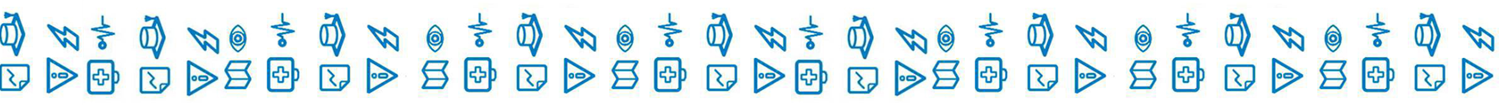 Информация о развитии рынка трудаЛенинградской области 	Январь 2018 годаВ январе 2018 года на рынке труда Ленинградской области наблюдалась стабильная ситуация. Гражданами, обратившимися в службу занятости населения в январе 2018 года, подано 4732 заявления о предоставлении государственных услуг (далее – госуслуга) (таблица 1).Обратились за госуслугой по: - содействию в поиске подходящей работы – 1880 человек (почти каждый третий, из числа граждан, подавших заявление о предоставлении госуслуг); - профессиональной ориентации – 407 человек; - информированию о положении на рынке труда – 2269 человек                               и 375 работодателей.Безработными признаны 593 человека (таблица 4), которым назначена социальная выплата в виде пособия по безработице (таблица 5).В течение января с регистрационного учета сняты по различным причинам              1274 человека, из числа граждан, обратившихся в целях поиска подходящей работы, в т.ч. 602 безработных гражданина.При содействии службы занятости населения в январе: - трудоустроено на все виды работ 736 человек, из них: 309 человек (42%) безработные граждане, 427 человек (58%) ищущие работу граждане, в том числе                 в период до признания их безработными, т.е. в течение нескольких дней (таблица 6); - приступили к профессиональному обучению 30 безработных граждан;- на досрочную пенсию направлено 2 безработных гражданина.Спрос на рабочую силуВ январе 2018 года работодателями в службу занятости населения заявлено                5939 «новых» вакансий, что на 1369 вакансий больше, чем в декабре 2017 года. По различным причинам в течение месяца сняты 4963 вакансии, включая вакансии, на которые состоялось трудоустройство ищущих работу и безработных граждан.С учетом движения вакансий, на 1 февраля 2018 года текущий спрос                        на рабочую силу составил 19659 единиц, что на 976 вакансий больше,                            чем в начале января 2018 года.Вакансии распределились следующим образом: от 247 единиц                               (1,3% от текущего спроса на рабочую силу) в Сланцевском муниципальном районе до 4210 единиц (21,4%) во Всеволожском муниципальном районе. Информацию о свободных рабочих местах предоставили 1434 работодателя 
по 922 наименованиям профессий и специальностей.В экономике региона сохранялась высокая потребность в рабочих кадрах. Для трудоустройства рабочих в начале февраля 2018 года предлагались 13185 вакансий (67,1%), для инженерно-технических работников и служащих – 6474 вакансии (32,9%).Наибольшую потребность в кадрах испытывала сфера «строительство» – 4703 вакансии (23,9% от общего числа вакансий – 19659 единиц), далее по видам экономической деятельности:обрабатывающие производства – 3212 вакансий (16,3%);государственное управление и обеспечение военной безопасности; социальное обеспечение – 2568 вакансий (13,1%);транспортировка и хранение – 1590 вакансий (8,1%);деятельность профессиональная, научная и техническая – 1297 вакансий (6,6%);торговля оптовая и розничная; ремонт автотранспортных средств 
и мотоциклов – 1294 вакансии (6,6%);деятельность в области здравоохранения и социальных услуг – 1279 вакансий (6,5%);сельское, лесное хозяйство, охота, рыболовство и рыбоводство – 837 вакансий (4,3%);деятельность административная и сопутствующие дополнительные услуги – 696 вакансий (3,5%);образование – 493 вакансии (2,5%);добыча полезных ископаемых – 386 вакансий (2%);деятельность гостиниц и предприятий общественного питания – 302 вакансии (1,5%);деятельность финансовая и страховая – 291 вакансия (1,5%);обеспечение электрической энергией, газом и паром; кондиционирование воздуха – 283 вакансии (1,4%) и т.д.Текущий спрос на рабочую силу по сравнению с началом января увеличился             в следующих сферах:строительство – на 627 единиц;торговля оптовая и розничная; ремонт автотранспортных средств 
и мотоциклов – на 120 единиц;образование – на 103 единицы;обрабатывающие производства – на 80 единиц;сельское, лесное хозяйство, охота, рыболовство и рыбоводство – 
на 50 единиц;деятельность гостиниц и предприятий общественного питания – на 47 единиц;деятельность административная и сопутствующие дополнительные услуги – на 47 единиц;деятельность финансовая и страховая – на 30 единиц;добыча полезных ископаемых – на 11 единиц;обеспечение электрической энергией, газом и паром; кондиционирование воздуха – на 11 единиц;деятельность в области культуры, спорта, организации досуга и развлечений – на 11 единиц.Спрос на рабочую силу по сравнению с началом января текущего года сократился в следующих сферах деятельности:деятельность в области здравоохранения и социальных услуг –                                  на 54 единицы;государственное управление и обеспечение военной безопасности; социальное обеспечение – на 52 единицы;предоставление прочих видов услуг – на 20 единиц;деятельность по операциям с недвижимым имуществом – на 18 единиц;водоснабжение; водоотведение, организация сбора и утилизации отходов, деятельность по ликвидации загрязнений – на 7 единиц;транспортировка и хранение – на 6 единиц и др.По 20 наименованиям наиболее востребованных рабочих профессий заявлено 8128 вакансий (41,3% от текущего спроса на рабочую силу). Предложение рабочей силы по этой группе профессий в 6,2 раза меньше спроса. По 20 наименованиям наиболее востребованных должностей инженерно-технических работников и служащих заявлено 4556 вакансий (23,2% от текущего спроса на рабочую силу). Предложение рабочей силы по этой группе профессий в 5 раз меньше спроса.Сохранялся высокий спрос на неквалифицированных работников. 
По 20 наименованиям наиболее востребованных профессий этой группы заявлено 2049 вакансий (10,4% от текущего спроса на рабочую силу). Предложение рабочей силы по этой группе профессий в 2,6 раза меньше спроса.На 1 февраля 2018 года напряженность на рынке труда в среднем 
по Ленинградской области составила 0,3 незанятых граждан на одну вакансию.По территориям самый низкий показатель напряженности во Всеволожском и Тосненском муниципальных районах – 0,1 незанятых граждан на одну вакансию. Наиболее высокий в Сланцевском муниципальном районе – 1,0 незанятых граждан на одну вакансию (таблица 3). Численность безработных гражданВ январе 2018 года безработными признаны 593 человека, что на 160 человек больше, чем в декабре 2017 года.К началу февраля 2018 года (по отношению к началу января 2018 года) число безработных граждан: сократилось в Бокситогорском, Волосовском, Всеволожском, Выборгском, Кировском, Ломоносовском, Лужском, Подпорожском, Приозерском, Сланцевском, Тихвинском муниципальных районах и Сосновоборском городском округе;незначительно увеличилось в Волховском, Гатчинском, Кингисеппском, Киришском, Лодейнопольском, Тосненском.В моногородах численность безработных граждан: увеличилась в г. Сясьстрой – до 73 человек (на 6 человек) (таблица 4.1).сократилась в г. Пикалево – до 49 человек (на 3 человека), г. Сланцы –                     до 196 человек (на 8 человек);Состав безработных гражданВ общей численности безработных граждан, состоявших на учете в службе занятости населения, в начале февраля 2018 года (3452 человека):осуществлявших трудовую деятельность – 3231 человек (93,6%), из них:
по причинам прекращения трудовой деятельности:уволенные по собственному желанию – 1793 человека (55,5%);уволенные по соглашению сторон – 287 человек (8,9%);уволенные в связи с ликвидацией организации, либо прекращением деятельности индивидуальным предпринимателем – 720 человек (22,3%);уволенные с государственной службы – 38 человек (1,2%).по профессионально-квалификационному составу:работавшие по профессии рабочего – 1854 человека (57,4%);работавшие на должности служащего – 1377 человек (42,6%);Из 3452 безработных граждан:по возрасту:16-17 лет – 10 человек (0,3%);18-19 лет – 67 человек (1,9%);20-24 года – 201 человек (5,8%);25-29 лет – 257 человек (7,4%);30-49 лет – 1809 человек (52,5%);50 лет и старше – 1108 человек (32,1%);по образованию:высшее образование – 986 человек (28,6%);среднее проф. образование – 1476 человек (42,8%);	среднее общее образование – 546 человек (15,8%);основное общее образование – 381 человек (11%);не имеющие основного общего образования – 63 человека (1,8%);по отдельным категориям граждан:родителей, имеющих несовершеннолетних детей, всего – 746 человек (21,6%);инвалидов – 563 человека (16,3%);граждан предпенсионного возраста – 423 человека (12,3%);граждан, стремящихся возобновить трудовую деятельность после длительного перерыва (более одного года), – 537 человек (15,6%);граждан, впервые ищущих работу (ранее не работавших), – 221 человек (6,4%).Уровень регистрируемой безработицыНа 1 февраля 2018 года уровень регистрируемой безработицы                                    в Ленинградской области имел значение 0,35% (справочно: в начале февраля                   2017 года – 0,43%; и в начале января 2018 года – 0,35%) (таблица 4).При среднеобластном уровне регистрируемой безработицы в начале февраля               2018 года – 0,35%, по территориям этот показатель имел значение: от 0,16% 
в Кировском муниципальном районе до 0,95% в Сланцевском муниципальном районе. В 9 муниципальных районах Ленинградской области уровень регистрируемой безработицы несколько выше среднеобластного значения.По сравнению с началом января 2018 года уровень регистрируемой безработицы:сократился в Волховском, Всеволожском, Гатчинском, Киришском, Лодейнопольском, Тосненском муниципальных районах;не изменился в Выборгском, Кингисеппском, Приозерском муниципальных районах;незначительно увеличился в Бокситогорском, Волосовском, Кировском, Ломоносовском, Лужском, Подпорожском, Сланцевском, Тихвинском муниципальных районах и Сосновоборском городском округе.В 2018 году Ленинградская область продолжает входить в ограниченное число субъектов Российской Федерации, имеющих низкую регистрируемую безработицу. Социальное партнерство в сфере трудаНа 1 февраля 2018 года в Ленинградской области действовали                                 1352 уведомительно зарегистрированных коллективных договора, которыми охвачено 204,1 тыс. работающих граждан.Государственное управление охраной труда	В январе 2018 года специалистами отдела охраны труда и социального партнёрства комитета принято участие  в работе комиссий по расследованию                шести несчастных случаев, из них: три несчастных случая с тяжелым исходом; три со смертельным исходом. По запросам организаций проведены 4 государственные экспертизы условий труда в целях оценки качества проведения специальной оценки условий труда на      86-ти рабочих местах (количество занятых на них работников – 96 человек).По результатам экспертизы выдано 4 заключения, из них 2 отрицательных                о несоответствии качества проведения специальной оценки условий труда требованиям законодательства о специальной оценке условий труда. В работе находятся 3 экспертизы качества проведения специальной оценки условий труда.	В целях подготовки аналитической информации «О состоянии охраны труда      в  Ленинградской области в 2018 году» проводится сбор и обработка данных                    за 2018 год о производственном травматизме и профессиональной заболеваемости, состоянии условий и охраны труда, финансировании предупредительных мер по профилактике производственного травматизма и профессиональной заболеваемости, обучения по охране труда в организациях, осуществляющих свою деятельность на территории Ленинградской области. Справочно:По данным Петростата, в среднем за 2017 год, в Ленинградской области уровень безработицы (по методологии МОТ) – 4,6%, численность безработных – 45,1 тыс. человек.Средняя заработная плата по Ленинградской области в октябре 2017 года              (по последним данным Петростата) – 38568 руб.Средний размер пособия по безработице в январе 2018 года – 3447,86 руб.Величина прожиточного минимума для трудоспособного населения 
за 3 квартал 2017 года – 10147 руб. Размер минимальной заработной платы в Ленинградской области с 1 января 2018 года – 11400 руб.ЧИСЛЕННОСТЬ ГРАЖДАН, ОБРАТИВШИХСЯ ЗА ПРЕДОСТАВЛЕНИЕМ ГОСУДАРСТВЕННЫХ УСЛУГ    Таблица 1ИНФОРМАЦИЯ ПО МОНОГОРОДАМ ЛЕНИНГРАДСКОЙ ОБЛАСТИТаблица 4.1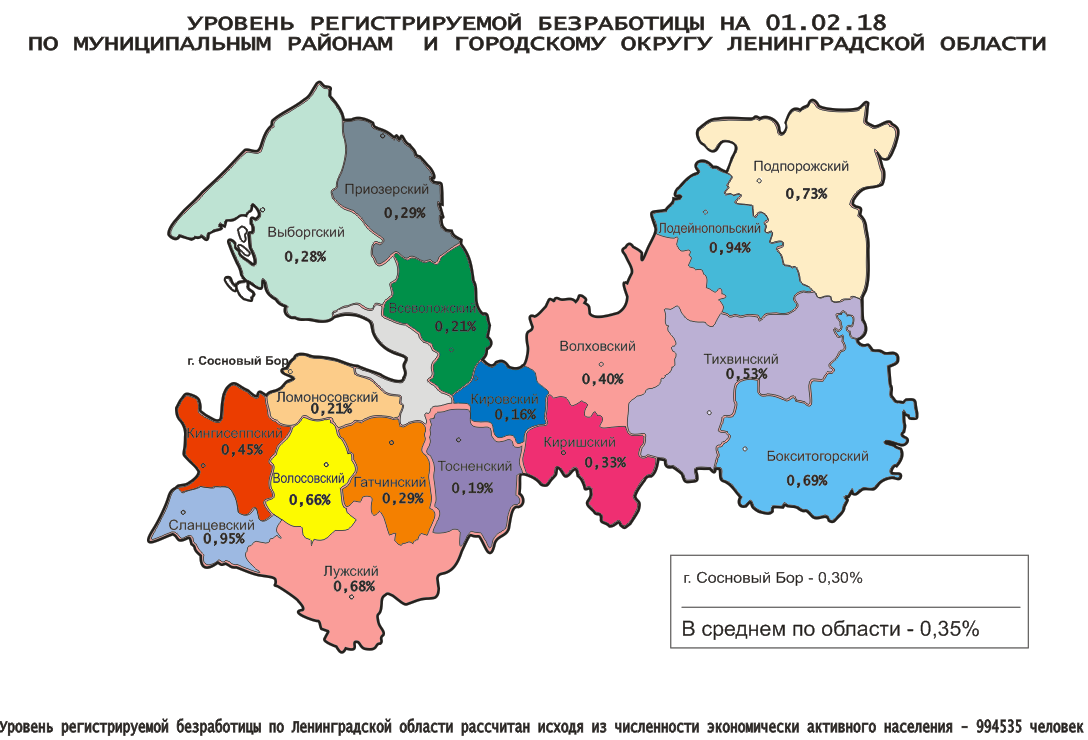 Комитет по труду и занятости населения Ленинградской области. Сектор анализа рынка труда, информации и программ занятостиСанкт-Петербург, Трамвайный пр., д.12, корп.2. Телефон: (812) 611-49-11, факс: (812) 611-47-40. Эл. почта: ktzn_lo@lenreg.ru.Сайт: Комитета по труду и занятости населения Ленинградской области: www.job.lenobl.ru; Роструда: www.rostrud.info АДМИНИСТРАЦИЯ ЛЕНИНГРАДСКОЙ ОБЛАСТИ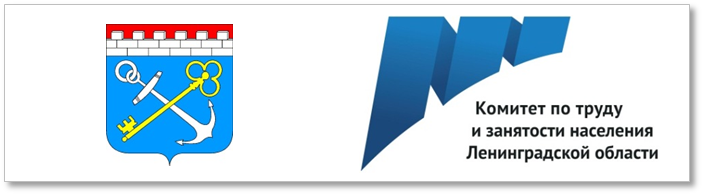 И Н Ф О Р М А Ц И Яо развитии рынка трудаЛенинградской областив январе 2018 года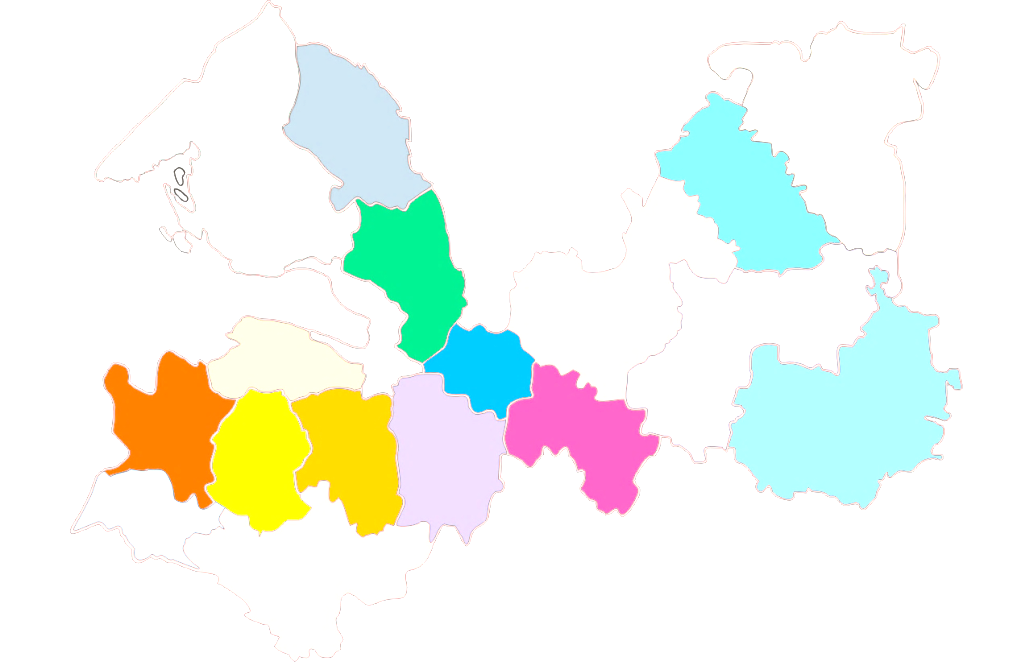 швея – 1356маляр, штукатур – 360повар – 122водитель – 1028электрогазосварщик – 359электромонтажник – 115монтажник – 752плотник – 353тракторист – 98слесарь – 751сварщик – 325стропальщик – 76оператор – 699электрик, электромонтер – 260электросварщик – 75каменщик – 564продавец – 192станочник – 44машинист – 473токарь – 126военнослужащий – 995фельдшер – 189инспектор – 58инженер – 606мастер – 189воспитатель – 58врач – 593педагог (преподаватель, учитель) – 171бухгалтер – 56медицинская сестра – 375механик – 162администратор – 38полицейский (следователь) – 237охранник – 143экономист – 28агент – 214кассир – 138технолог – 13техник – 196менеджер – 97рабочие (включая подсобных рабочих, кухонных рабочих, дорожных рабочих, рабочих) – 1000рабочие (включая подсобных рабочих, кухонных рабочих, дорожных рабочих, рабочих) – 1000рабочие (включая подсобных рабочих, кухонных рабочих, дорожных рабочих, рабочих) – 1000уборщик – 298дворник – 47овощевод – 20укладчик (упаковщик) – 150санитар – 31сторож (вахтер) – 17стрелок – 145сортировщик – 29мойщик – 17монтер (пути) – 81обработчик – 26почтальон – 10кладовщик – 78горничная – 23грузчик – 57животновод – 20Ниже среднеобластного 
(менее 0,35%)Ниже среднеобластного 
(менее 0,35%)Ниже среднеобластного 
(менее 0,35%)Выше среднеобластного (более 0,35%)Выше среднеобластного (более 0,35%)Выше среднеобластного (более 0,35%)от 0,35% до 1%от 0,35% до 1%от 0,35% до 1%№п/пМуниципальныерайоны,городской округУровеньрег. безработицы, %№п/пМуниципальныерайоныУровеньрег. безработицы, %1.Кировский 0,161.Волховский0,402.Тосненский0,192.Кингисеппский 0,453.Ломоносовский0,213.Тихвинский0,534.Всеволожский0,214.Волосовский0,665.Выборгский 0,285.Лужский 0,686.Гатчинский0,296.Бокситогорский0,697.Приозерский 0,297.Подпорожский0,738.Сосновоборский г.о.0,308.Лодейнопольский0,949.Киришский0,339.Сланцевский0,95№№№МуниципальныеМуниципальныеМуниципальныеМуниципальныеДекабрьДекабрьДекабрьДекабрьДекабрьДекабрьДекабрьДекабрьДекабрьДекабрьДекабрьДекабрьДекабрьДекабрьДекабрьДекабрьДекабрьДекабрьДекабрьДекабрьДекабрьДекабрьДекабрьДекабрьДекабрьДекабрьДекабрьЯнварьЯнварьЯнварьЯнварьЯнварьЯнварьЯнварьЯнварьЯнварьЯнварьЯнварьЯнварьЯнварьЯнварьЯнварьЯнварьЯнварьЯнварьЯнварьп/пп/пп/прайоны, городской округрайоны, городской округрайоны, городской округрайоны, городской округКоличествоКоличествоКоличествоКоличествоКоличествоКоличествоОбратились за госуслугой по: Обратились за госуслугой по: Обратились за госуслугой по: Обратились за госуслугой по: Обратились за госуслугой по: Обратились за госуслугой по: Обратились за госуслугой по: Обратились за госуслугой по: Обратились за госуслугой по: Обратились за госуслугой по: Обратились за госуслугой по: Обратились за госуслугой по: Обратились за госуслугой по: Обратились за госуслугой по: Обратились за госуслугой по: Обратились за госуслугой по: Обратились за госуслугой по: Обратились за госуслугой по: Обратились за госуслугой по: Обратились за госуслугой по: Обратились за госуслугой по: КоличествоКоличествоКоличествоКоличествоОбратились за госуслугой по:Обратились за госуслугой по:Обратились за госуслугой по:Обратились за госуслугой по:Обратились за госуслугой по:Обратились за госуслугой по:Обратились за госуслугой по:Обратились за госуслугой по:Обратились за госуслугой по:Обратились за госуслугой по:Обратились за госуслугой по:Обратились за госуслугой по:Обратились за госуслугой по:Обратились за госуслугой по:Обратились за госуслугой по:заявлений граждан о предоставлении госуслуг, (ед.)заявлений граждан о предоставлении госуслуг, (ед.)заявлений граждан о предоставлении госуслуг, (ед.)заявлений граждан о предоставлении госуслуг, (ед.)заявлений граждан о предоставлении госуслуг, (ед.)заявлений граждан о предоставлении госуслуг, (ед.)содействию в поиске подходящей работы, (чел.)содействию в поиске подходящей работы, (чел.)содействию в поиске подходящей работы, (чел.)содействию в поиске подходящей работы, (чел.)содействию в поиске подходящей работы, (чел.)профориентации, (чел.)профориентации, (чел.)профориентации, (чел.)профориентации, (чел.)профориентации, (чел.)профориентации, (чел.)профориентации, (чел.)профориентации, (чел.)профориентации, (чел.)информированию о положении на рынке труда, (чел.)информированию о положении на рынке труда, (чел.)информированию о положении на рынке труда, (чел.)информированию о положении на рынке труда, (чел.)информированию о положении на рынке труда, (чел.)информированию о положении на рынке труда, (чел.)информированию о положении на рынке труда, (чел.)заявлений граждан о предоставлении госуслуг, (ед.)заявлений граждан о предоставлении госуслуг, (ед.)заявлений граждан о предоставлении госуслуг, (ед.)заявлений граждан о предоставлении госуслуг, (ед.)содействию в поиске подходящей работы, (чел.)содействию в поиске подходящей работы, (чел.)содействию в поиске подходящей работы, (чел.)содействию в поиске подходящей работы, (чел.)содействию в поиске подходящей работы, (чел.)профориентации, (чел.)профориентации, (чел.)профориентации, (чел.)профориентации, (чел.)профориентации, (чел.)профориентации, (чел.)информированию о положении на рынке труда, (чел.)информированию о положении на рынке труда, (чел.)информированию о положении на рынке труда, (чел.)информированию о положении на рынке труда, (чел.)гр.5:   гр.1, %гр.5:   гр.1, %гр.5:   гр.1, %гр.5:   гр.1, %АААВВВВ111111222223333333334444444555566666777777888899991.1.1.Бокситогорский Бокситогорский Бокситогорский Бокситогорский 101101101101101101464646464622222222253535353535353232232232232122122122122122000000102102102102229,7229,7229,7229,72.2.2.Волосовский Волосовский Волосовский Волосовский 103103103103103103525252525200000000050505050505050187187187187969696969600000089898989181,6181,6181,6181,63.3.3.Волховский Волховский Волховский Волховский 346346346346346346154154154154154444444444185185185185185185185346346346346142142142142142666666187187187187100,0100,0100,0100,04.4.4.Всеволожский Всеволожский Всеволожский Всеволожский 277277277277277277154154154154154181818181818181818101101101101101101101393393393393202202202202202343434343434127127127127141,9141,9141,9141,95.5.5.Выборгский Выборгский Выборгский Выборгский 184184184184184184838383838311111111199999999999999336336336336140140140140140191919191919157157157157182,6182,6182,6182,66.6.6.Гатчинский Гатчинский Гатчинский Гатчинский 409409409409409409135135135135135126126126126126126126126126145145145145145145145637637637637200200200200200909090909090339339339339155,7155,7155,7155,77.7.7.КингисеппскийКингисеппскийКингисеппскийКингисеппский2582582582582582585757575757333333333194194194194194194194361361361361105105105105105424242424242188188188188139,9139,9139,9139,98.8.8.Киришский Киришский Киришский Киришский 37337337337337337387878787875151515151515151512272272272272272272273983983983989595959595363636363636254254254254106,7106,7106,7106,79.9.9.Кировский Кировский Кировский Кировский 595959595959363636363600000000023232323232323100100100100595959595900000041414141169,5169,5169,5169,510.10.10.Лодейнопольский Лодейнопольский Лодейнопольский Лодейнопольский 949494949494404040404011111111152525252525252127127127127515151515188888867676767135,1135,1135,1135,111.11.11.ЛомоносовскийЛомоносовскийЛомоносовскийЛомоносовский135135135135135135545454545424242424242424242454545454545454143143143143656565656544444471717171105,9105,9105,9105,912.12.12.Лужский Лужский Лужский Лужский 272272272272272272113113113113113232323232323232323129129129129129129129300300300300123123123123123515151515151121121121121110,3110,3110,3110,313.13.13.Подпорожский Подпорожский Подпорожский Подпорожский 116116116116116116373737373741414141414141414137373737373737177177177177696969696945454545454555555555152,6152,6152,6152,614.14.14.Приозерский Приозерский Приозерский Приозерский 1771771771771771774141414141000000000136136136136136136136175175175175393939393900000013413413413498,998,998,998,915.15.15.Сланцевский Сланцевский Сланцевский Сланцевский 110110110110110110414141414155555555547474747474747157157157157565656565630303030303060606060142,7142,7142,7142,716.16.16.Cосновоборский г.о.Cосновоборский г.о.Cосновоборский г.о.Cосновоборский г.о.24524524524524524569696969691241241241241241241241241244646464646464613613613613665656565651818181818185050505055,555,555,555,517.17.17.Тихвинский Тихвинский Тихвинский Тихвинский 40340340340340340320320320320320355555555518918918918918918918932232232232216016016016016022222215815815815879,979,979,979,918.18.18.Тосненский Тосненский Тосненский Тосненский 848484848484424242424218181818181818181818181818181818205205205205919191919122222222222269696969244,0244,0244,0244,0Учебно-методический центрУчебно-методический центрУчебно-методический центрУчебно-методический центр34703470347034703470347000000347034703470347034703470347034703470000000000000000000000000000,00,00,00,0Итого по Ленинградской областиИтого по Ленинградской областиИтого по Ленинградской областиИтого по Ленинградской областиИтого по Ленинградской областиИтого по Ленинградской областиИтого по Ленинградской области721672167216721672167216144414441444144414443916391639163916391639163916391639161785178517851785178517851785473247324732473218801880188018801880407407407407407407226922692269226965,665,665,665,6ЧИСЛЕННОСТЬ ГРАЖДАН, ОБРАТИВШИХСЯ ЗА СОДЕЙСТВИЕМ В ПОИСКЕ ПОДХОДЯЩЕЙ РАБОТЫ, 
ТЕКУЩИЙ СПРОС НА РАБОЧУЮ СИЛУЧИСЛЕННОСТЬ ГРАЖДАН, ОБРАТИВШИХСЯ ЗА СОДЕЙСТВИЕМ В ПОИСКЕ ПОДХОДЯЩЕЙ РАБОТЫ, 
ТЕКУЩИЙ СПРОС НА РАБОЧУЮ СИЛУЧИСЛЕННОСТЬ ГРАЖДАН, ОБРАТИВШИХСЯ ЗА СОДЕЙСТВИЕМ В ПОИСКЕ ПОДХОДЯЩЕЙ РАБОТЫ, 
ТЕКУЩИЙ СПРОС НА РАБОЧУЮ СИЛУЧИСЛЕННОСТЬ ГРАЖДАН, ОБРАТИВШИХСЯ ЗА СОДЕЙСТВИЕМ В ПОИСКЕ ПОДХОДЯЩЕЙ РАБОТЫ, 
ТЕКУЩИЙ СПРОС НА РАБОЧУЮ СИЛУЧИСЛЕННОСТЬ ГРАЖДАН, ОБРАТИВШИХСЯ ЗА СОДЕЙСТВИЕМ В ПОИСКЕ ПОДХОДЯЩЕЙ РАБОТЫ, 
ТЕКУЩИЙ СПРОС НА РАБОЧУЮ СИЛУЧИСЛЕННОСТЬ ГРАЖДАН, ОБРАТИВШИХСЯ ЗА СОДЕЙСТВИЕМ В ПОИСКЕ ПОДХОДЯЩЕЙ РАБОТЫ, 
ТЕКУЩИЙ СПРОС НА РАБОЧУЮ СИЛУЧИСЛЕННОСТЬ ГРАЖДАН, ОБРАТИВШИХСЯ ЗА СОДЕЙСТВИЕМ В ПОИСКЕ ПОДХОДЯЩЕЙ РАБОТЫ, 
ТЕКУЩИЙ СПРОС НА РАБОЧУЮ СИЛУЧИСЛЕННОСТЬ ГРАЖДАН, ОБРАТИВШИХСЯ ЗА СОДЕЙСТВИЕМ В ПОИСКЕ ПОДХОДЯЩЕЙ РАБОТЫ, 
ТЕКУЩИЙ СПРОС НА РАБОЧУЮ СИЛУЧИСЛЕННОСТЬ ГРАЖДАН, ОБРАТИВШИХСЯ ЗА СОДЕЙСТВИЕМ В ПОИСКЕ ПОДХОДЯЩЕЙ РАБОТЫ, 
ТЕКУЩИЙ СПРОС НА РАБОЧУЮ СИЛУЧИСЛЕННОСТЬ ГРАЖДАН, ОБРАТИВШИХСЯ ЗА СОДЕЙСТВИЕМ В ПОИСКЕ ПОДХОДЯЩЕЙ РАБОТЫ, 
ТЕКУЩИЙ СПРОС НА РАБОЧУЮ СИЛУЧИСЛЕННОСТЬ ГРАЖДАН, ОБРАТИВШИХСЯ ЗА СОДЕЙСТВИЕМ В ПОИСКЕ ПОДХОДЯЩЕЙ РАБОТЫ, 
ТЕКУЩИЙ СПРОС НА РАБОЧУЮ СИЛУЧИСЛЕННОСТЬ ГРАЖДАН, ОБРАТИВШИХСЯ ЗА СОДЕЙСТВИЕМ В ПОИСКЕ ПОДХОДЯЩЕЙ РАБОТЫ, 
ТЕКУЩИЙ СПРОС НА РАБОЧУЮ СИЛУЧИСЛЕННОСТЬ ГРАЖДАН, ОБРАТИВШИХСЯ ЗА СОДЕЙСТВИЕМ В ПОИСКЕ ПОДХОДЯЩЕЙ РАБОТЫ, 
ТЕКУЩИЙ СПРОС НА РАБОЧУЮ СИЛУЧИСЛЕННОСТЬ ГРАЖДАН, ОБРАТИВШИХСЯ ЗА СОДЕЙСТВИЕМ В ПОИСКЕ ПОДХОДЯЩЕЙ РАБОТЫ, 
ТЕКУЩИЙ СПРОС НА РАБОЧУЮ СИЛУЧИСЛЕННОСТЬ ГРАЖДАН, ОБРАТИВШИХСЯ ЗА СОДЕЙСТВИЕМ В ПОИСКЕ ПОДХОДЯЩЕЙ РАБОТЫ, 
ТЕКУЩИЙ СПРОС НА РАБОЧУЮ СИЛУЧИСЛЕННОСТЬ ГРАЖДАН, ОБРАТИВШИХСЯ ЗА СОДЕЙСТВИЕМ В ПОИСКЕ ПОДХОДЯЩЕЙ РАБОТЫ, 
ТЕКУЩИЙ СПРОС НА РАБОЧУЮ СИЛУЧИСЛЕННОСТЬ ГРАЖДАН, ОБРАТИВШИХСЯ ЗА СОДЕЙСТВИЕМ В ПОИСКЕ ПОДХОДЯЩЕЙ РАБОТЫ, 
ТЕКУЩИЙ СПРОС НА РАБОЧУЮ СИЛУЧИСЛЕННОСТЬ ГРАЖДАН, ОБРАТИВШИХСЯ ЗА СОДЕЙСТВИЕМ В ПОИСКЕ ПОДХОДЯЩЕЙ РАБОТЫ, 
ТЕКУЩИЙ СПРОС НА РАБОЧУЮ СИЛУЧИСЛЕННОСТЬ ГРАЖДАН, ОБРАТИВШИХСЯ ЗА СОДЕЙСТВИЕМ В ПОИСКЕ ПОДХОДЯЩЕЙ РАБОТЫ, 
ТЕКУЩИЙ СПРОС НА РАБОЧУЮ СИЛУЧИСЛЕННОСТЬ ГРАЖДАН, ОБРАТИВШИХСЯ ЗА СОДЕЙСТВИЕМ В ПОИСКЕ ПОДХОДЯЩЕЙ РАБОТЫ, 
ТЕКУЩИЙ СПРОС НА РАБОЧУЮ СИЛУЧИСЛЕННОСТЬ ГРАЖДАН, ОБРАТИВШИХСЯ ЗА СОДЕЙСТВИЕМ В ПОИСКЕ ПОДХОДЯЩЕЙ РАБОТЫ, 
ТЕКУЩИЙ СПРОС НА РАБОЧУЮ СИЛУЧИСЛЕННОСТЬ ГРАЖДАН, ОБРАТИВШИХСЯ ЗА СОДЕЙСТВИЕМ В ПОИСКЕ ПОДХОДЯЩЕЙ РАБОТЫ, 
ТЕКУЩИЙ СПРОС НА РАБОЧУЮ СИЛУЧИСЛЕННОСТЬ ГРАЖДАН, ОБРАТИВШИХСЯ ЗА СОДЕЙСТВИЕМ В ПОИСКЕ ПОДХОДЯЩЕЙ РАБОТЫ, 
ТЕКУЩИЙ СПРОС НА РАБОЧУЮ СИЛУЧИСЛЕННОСТЬ ГРАЖДАН, ОБРАТИВШИХСЯ ЗА СОДЕЙСТВИЕМ В ПОИСКЕ ПОДХОДЯЩЕЙ РАБОТЫ, 
ТЕКУЩИЙ СПРОС НА РАБОЧУЮ СИЛУЧИСЛЕННОСТЬ ГРАЖДАН, ОБРАТИВШИХСЯ ЗА СОДЕЙСТВИЕМ В ПОИСКЕ ПОДХОДЯЩЕЙ РАБОТЫ, 
ТЕКУЩИЙ СПРОС НА РАБОЧУЮ СИЛУЧИСЛЕННОСТЬ ГРАЖДАН, ОБРАТИВШИХСЯ ЗА СОДЕЙСТВИЕМ В ПОИСКЕ ПОДХОДЯЩЕЙ РАБОТЫ, 
ТЕКУЩИЙ СПРОС НА РАБОЧУЮ СИЛУЧИСЛЕННОСТЬ ГРАЖДАН, ОБРАТИВШИХСЯ ЗА СОДЕЙСТВИЕМ В ПОИСКЕ ПОДХОДЯЩЕЙ РАБОТЫ, 
ТЕКУЩИЙ СПРОС НА РАБОЧУЮ СИЛУЧИСЛЕННОСТЬ ГРАЖДАН, ОБРАТИВШИХСЯ ЗА СОДЕЙСТВИЕМ В ПОИСКЕ ПОДХОДЯЩЕЙ РАБОТЫ, 
ТЕКУЩИЙ СПРОС НА РАБОЧУЮ СИЛУЧИСЛЕННОСТЬ ГРАЖДАН, ОБРАТИВШИХСЯ ЗА СОДЕЙСТВИЕМ В ПОИСКЕ ПОДХОДЯЩЕЙ РАБОТЫ, 
ТЕКУЩИЙ СПРОС НА РАБОЧУЮ СИЛУЧИСЛЕННОСТЬ ГРАЖДАН, ОБРАТИВШИХСЯ ЗА СОДЕЙСТВИЕМ В ПОИСКЕ ПОДХОДЯЩЕЙ РАБОТЫ, 
ТЕКУЩИЙ СПРОС НА РАБОЧУЮ СИЛУЧИСЛЕННОСТЬ ГРАЖДАН, ОБРАТИВШИХСЯ ЗА СОДЕЙСТВИЕМ В ПОИСКЕ ПОДХОДЯЩЕЙ РАБОТЫ, 
ТЕКУЩИЙ СПРОС НА РАБОЧУЮ СИЛУЧИСЛЕННОСТЬ ГРАЖДАН, ОБРАТИВШИХСЯ ЗА СОДЕЙСТВИЕМ В ПОИСКЕ ПОДХОДЯЩЕЙ РАБОТЫ, 
ТЕКУЩИЙ СПРОС НА РАБОЧУЮ СИЛУЧИСЛЕННОСТЬ ГРАЖДАН, ОБРАТИВШИХСЯ ЗА СОДЕЙСТВИЕМ В ПОИСКЕ ПОДХОДЯЩЕЙ РАБОТЫ, 
ТЕКУЩИЙ СПРОС НА РАБОЧУЮ СИЛУЧИСЛЕННОСТЬ ГРАЖДАН, ОБРАТИВШИХСЯ ЗА СОДЕЙСТВИЕМ В ПОИСКЕ ПОДХОДЯЩЕЙ РАБОТЫ, 
ТЕКУЩИЙ СПРОС НА РАБОЧУЮ СИЛУЧИСЛЕННОСТЬ ГРАЖДАН, ОБРАТИВШИХСЯ ЗА СОДЕЙСТВИЕМ В ПОИСКЕ ПОДХОДЯЩЕЙ РАБОТЫ, 
ТЕКУЩИЙ СПРОС НА РАБОЧУЮ СИЛУЧИСЛЕННОСТЬ ГРАЖДАН, ОБРАТИВШИХСЯ ЗА СОДЕЙСТВИЕМ В ПОИСКЕ ПОДХОДЯЩЕЙ РАБОТЫ, 
ТЕКУЩИЙ СПРОС НА РАБОЧУЮ СИЛУЧИСЛЕННОСТЬ ГРАЖДАН, ОБРАТИВШИХСЯ ЗА СОДЕЙСТВИЕМ В ПОИСКЕ ПОДХОДЯЩЕЙ РАБОТЫ, 
ТЕКУЩИЙ СПРОС НА РАБОЧУЮ СИЛУЧИСЛЕННОСТЬ ГРАЖДАН, ОБРАТИВШИХСЯ ЗА СОДЕЙСТВИЕМ В ПОИСКЕ ПОДХОДЯЩЕЙ РАБОТЫ, 
ТЕКУЩИЙ СПРОС НА РАБОЧУЮ СИЛУЧИСЛЕННОСТЬ ГРАЖДАН, ОБРАТИВШИХСЯ ЗА СОДЕЙСТВИЕМ В ПОИСКЕ ПОДХОДЯЩЕЙ РАБОТЫ, 
ТЕКУЩИЙ СПРОС НА РАБОЧУЮ СИЛУЧИСЛЕННОСТЬ ГРАЖДАН, ОБРАТИВШИХСЯ ЗА СОДЕЙСТВИЕМ В ПОИСКЕ ПОДХОДЯЩЕЙ РАБОТЫ, 
ТЕКУЩИЙ СПРОС НА РАБОЧУЮ СИЛУЧИСЛЕННОСТЬ ГРАЖДАН, ОБРАТИВШИХСЯ ЗА СОДЕЙСТВИЕМ В ПОИСКЕ ПОДХОДЯЩЕЙ РАБОТЫ, 
ТЕКУЩИЙ СПРОС НА РАБОЧУЮ СИЛУЧИСЛЕННОСТЬ ГРАЖДАН, ОБРАТИВШИХСЯ ЗА СОДЕЙСТВИЕМ В ПОИСКЕ ПОДХОДЯЩЕЙ РАБОТЫ, 
ТЕКУЩИЙ СПРОС НА РАБОЧУЮ СИЛУЧИСЛЕННОСТЬ ГРАЖДАН, ОБРАТИВШИХСЯ ЗА СОДЕЙСТВИЕМ В ПОИСКЕ ПОДХОДЯЩЕЙ РАБОТЫ, 
ТЕКУЩИЙ СПРОС НА РАБОЧУЮ СИЛУЧИСЛЕННОСТЬ ГРАЖДАН, ОБРАТИВШИХСЯ ЗА СОДЕЙСТВИЕМ В ПОИСКЕ ПОДХОДЯЩЕЙ РАБОТЫ, 
ТЕКУЩИЙ СПРОС НА РАБОЧУЮ СИЛУЧИСЛЕННОСТЬ ГРАЖДАН, ОБРАТИВШИХСЯ ЗА СОДЕЙСТВИЕМ В ПОИСКЕ ПОДХОДЯЩЕЙ РАБОТЫ, 
ТЕКУЩИЙ СПРОС НА РАБОЧУЮ СИЛУЧИСЛЕННОСТЬ ГРАЖДАН, ОБРАТИВШИХСЯ ЗА СОДЕЙСТВИЕМ В ПОИСКЕ ПОДХОДЯЩЕЙ РАБОТЫ, 
ТЕКУЩИЙ СПРОС НА РАБОЧУЮ СИЛУЧИСЛЕННОСТЬ ГРАЖДАН, ОБРАТИВШИХСЯ ЗА СОДЕЙСТВИЕМ В ПОИСКЕ ПОДХОДЯЩЕЙ РАБОТЫ, 
ТЕКУЩИЙ СПРОС НА РАБОЧУЮ СИЛУЧИСЛЕННОСТЬ ГРАЖДАН, ОБРАТИВШИХСЯ ЗА СОДЕЙСТВИЕМ В ПОИСКЕ ПОДХОДЯЩЕЙ РАБОТЫ, 
ТЕКУЩИЙ СПРОС НА РАБОЧУЮ СИЛУЧИСЛЕННОСТЬ ГРАЖДАН, ОБРАТИВШИХСЯ ЗА СОДЕЙСТВИЕМ В ПОИСКЕ ПОДХОДЯЩЕЙ РАБОТЫ, 
ТЕКУЩИЙ СПРОС НА РАБОЧУЮ СИЛУЧИСЛЕННОСТЬ ГРАЖДАН, ОБРАТИВШИХСЯ ЗА СОДЕЙСТВИЕМ В ПОИСКЕ ПОДХОДЯЩЕЙ РАБОТЫ, 
ТЕКУЩИЙ СПРОС НА РАБОЧУЮ СИЛУЧИСЛЕННОСТЬ ГРАЖДАН, ОБРАТИВШИХСЯ ЗА СОДЕЙСТВИЕМ В ПОИСКЕ ПОДХОДЯЩЕЙ РАБОТЫ, 
ТЕКУЩИЙ СПРОС НА РАБОЧУЮ СИЛУЧИСЛЕННОСТЬ ГРАЖДАН, ОБРАТИВШИХСЯ ЗА СОДЕЙСТВИЕМ В ПОИСКЕ ПОДХОДЯЩЕЙ РАБОТЫ, 
ТЕКУЩИЙ СПРОС НА РАБОЧУЮ СИЛУЧИСЛЕННОСТЬ ГРАЖДАН, ОБРАТИВШИХСЯ ЗА СОДЕЙСТВИЕМ В ПОИСКЕ ПОДХОДЯЩЕЙ РАБОТЫ, 
ТЕКУЩИЙ СПРОС НА РАБОЧУЮ СИЛУЧИСЛЕННОСТЬ ГРАЖДАН, ОБРАТИВШИХСЯ ЗА СОДЕЙСТВИЕМ В ПОИСКЕ ПОДХОДЯЩЕЙ РАБОТЫ, 
ТЕКУЩИЙ СПРОС НА РАБОЧУЮ СИЛУЧИСЛЕННОСТЬ ГРАЖДАН, ОБРАТИВШИХСЯ ЗА СОДЕЙСТВИЕМ В ПОИСКЕ ПОДХОДЯЩЕЙ РАБОТЫ, 
ТЕКУЩИЙ СПРОС НА РАБОЧУЮ СИЛУТаблица 2Таблица 2Таблица 2Таблица 2Таблица 2Таблица 2Таблица 2Таблица 2Таблица 2Таблица 2Таблица 2Таблица 2Таблица 2Таблица 2Таблица 2№№№МуниципальныеМуниципальныеМуниципальныеМуниципальныеЧисленность граждан, обратившихся за содействием в поиске подходящей работы:Численность граждан, обратившихся за содействием в поиске подходящей работы:Численность граждан, обратившихся за содействием в поиске подходящей работы:Численность граждан, обратившихся за содействием в поиске подходящей работы:Численность граждан, обратившихся за содействием в поиске подходящей работы:Численность граждан, обратившихся за содействием в поиске подходящей работы:Численность граждан, обратившихся за содействием в поиске подходящей работы:Численность граждан, обратившихся за содействием в поиске подходящей работы:Численность граждан, обратившихся за содействием в поиске подходящей работы:Численность граждан, обратившихся за содействием в поиске подходящей работы:Численность граждан, обратившихся за содействием в поиске подходящей работы:Численность граждан, обратившихся за содействием в поиске подходящей работы:Численность граждан, обратившихся за содействием в поиске подходящей работы:Численность граждан, обратившихся за содействием в поиске подходящей работы:Численность граждан, обратившихся за содействием в поиске подходящей работы:Численность граждан, обратившихся за содействием в поиске подходящей работы:Численность граждан, обратившихся за содействием в поиске подходящей работы:Численность граждан, обратившихся за содействием в поиске подходящей работы:Численность граждан, обратившихся за содействием в поиске подходящей работы:Численность граждан, обратившихся за содействием в поиске подходящей работы:Численность граждан, обратившихся за содействием в поиске подходящей работы:Численность граждан, обратившихся за содействием в поиске подходящей работы:Численность граждан, обратившихся за содействием в поиске подходящей работы:Численность граждан, обратившихся за содействием в поиске подходящей работы:Численность граждан, обратившихся за содействием в поиске подходящей работы:Численность граждан, обратившихся за содействием в поиске подходящей работы:Численность граждан, обратившихся за содействием в поиске подходящей работы:Численность граждан, обратившихся за содействием в поиске подходящей работы:Численность граждан, обратившихся за содействием в поиске подходящей работы:Численность граждан, обратившихся за содействием в поиске подходящей работы:Численность граждан, обратившихся за содействием в поиске подходящей работы:Текущий спрос на рабочуюТекущий спрос на рабочуюТекущий спрос на рабочуюТекущий спрос на рабочуюТекущий спрос на рабочуюТекущий спрос на рабочуюТекущий спрос на рабочуюТекущий спрос на рабочуюТекущий спрос на рабочуюТекущий спрос на рабочуюТекущий спрос на рабочуюТекущий спрос на рабочуюТекущий спрос на рабочуюТекущий спрос на рабочуюТекущий спрос на рабочуюп/пп/пп/прайоны, городской округ районы, городской округ районы, городской округ районы, городской округ Поставлено на учет, (чел.)Поставлено на учет, (чел.)Поставлено на учет, (чел.)Поставлено на учет, (чел.)Поставлено на учет, (чел.)Поставлено на учет, (чел.)Поставлено на учет, (чел.)Поставлено на учет, (чел.)Поставлено на учет, (чел.)Поставлено на учет, (чел.)Поставлено на учет, (чел.)Поставлено на учет, (чел.)Поставлено на учет, (чел.)Поставлено на учет, (чел.)Поставлено на учет, (чел.)Состоит на учете, (чел.)Состоит на учете, (чел.)Состоит на учете, (чел.)Состоит на учете, (чел.)Состоит на учете, (чел.)Состоит на учете, (чел.)Состоит на учете, (чел.)Состоит на учете, (чел.)Состоит на учете, (чел.)Состоит на учете, (чел.)Состоит на учете, (чел.)Состоит на учете, (чел.)Состоит на учете, (чел.)Состоит на учете, (чел.)Состоит на учете, (чел.)Состоит на учете, (чел.)силу (вакансии), (ед.)силу (вакансии), (ед.)силу (вакансии), (ед.)силу (вакансии), (ед.)силу (вакансии), (ед.)силу (вакансии), (ед.)силу (вакансии), (ед.)силу (вакансии), (ед.)силу (вакансии), (ед.)силу (вакансии), (ед.)силу (вакансии), (ед.)силу (вакансии), (ед.)силу (вакансии), (ед.)силу (вакансии), (ед.)силу (вакансии), (ед.)декабрьдекабрьдекабрьдекабрьдекабрьянварьянварьянварьянварьянварьянварьгр.2:гр.1,%гр.2:гр.1,%гр.2:гр.1,%гр.2:гр.1,%01.01.201801.01.201801.01.201801.01.201801.01.201801.01.201801.02.201801.02.201801.02.201801.02.201801.02.2018гр.5:гр.4,%гр.5:гр.4,%гр.5:гр.4,%гр.5:гр.4,%гр.5:гр.4,%01.01.201801.01.201801.01.201801.01.201801.01.201801.01.201801.02.201801.02.201801.02.201801.02.2018гр.8:гр.7,%гр.8:гр.7,%гр.8:гр.7,%гр.8:гр.7,%гр.8:гр.7,%АААBBBB11111222222333344444455555666667777778888999991.1.1.Бокситогорский Бокситогорский Бокситогорский Бокситогорский 4646464646122122122122122122265,2265,2265,2265,2226226226226226226270270270270270119,5119,5119,5119,5119,545245245245245245241541541541591,891,891,891,891,82.2.2.Волосовский Волосовский Волосовский Волосовский 5252525252969696969696184,6184,6184,6184,6218218218218218218248248248248248113,8113,8113,8113,8113,8332332332332332332360360360360108,4108,4108,4108,4108,43.3.3.Волховский Волховский Волховский Волховский 15415415415415414214214214214214292,292,292,292,2310310310310310310387387387387387124,8124,8124,8124,8124,8118111811181118111811181110911091109110993,993,993,993,993,94.4.4.Всеволожский Всеволожский Всеволожский Всеволожский 154154154154154202202202202202202131,2131,2131,2131,2533533533533533533580580580580580108,8108,8108,8108,8108,83980398039803980398039804210421042104210105,8105,8105,8105,8105,85.5.5.Выборгский Выборгский Выборгский Выборгский 8383838383140140140140140140168,7168,7168,7168,7358358358358358358401401401401401112,0112,0112,0112,0112,01818181818181818181818181932193219321932106,3106,3106,3106,3106,36.6.6.Гатчинский Гатчинский Гатчинский Гатчинский 135135135135135200200200200200200148,1148,1148,1148,1587587587587587587657657657657657111,9111,9111,9111,9111,92176217621762176217621762195219521952195100,9100,9100,9100,9100,97.7.7.Кингисеппский Кингисеппский Кингисеппский Кингисеппский 5757575757105105105105105105184,2184,2184,2184,2242242242242242242279279279279279115,3115,3115,3115,3115,3621621621621621621989989989989159,3159,3159,3159,3159,38.8.8.Киришский Киришский Киришский Киришский 8787878787959595959595109,2109,2109,2109,2190190190190190190216216216216216113,7113,7113,7113,7113,7394394394394394394405405405405102,8102,8102,8102,8102,89.9.9.Кировский Кировский Кировский Кировский 3636363636595959595959163,9163,9163,9163,9192192192192192192215215215215215112,0112,0112,0112,0112,067167167167167167165865865865898,198,198,198,198,110.10.10.Лодейнопольский Лодейнопольский Лодейнопольский Лодейнопольский 4040404040515151515151127,5127,5127,5127,5164164164164164164192192192192192117,1117,1117,1117,1117,1255255255255255255293293293293114,9114,9114,9114,9114,911.11.11.ЛомоносовскийЛомоносовскийЛомоносовскийЛомоносовский5454545454656565656565120,4120,4120,4120,4119119119119119119132132132132132110,9110,9110,9110,9110,9447447447447447447453453453453101,3101,3101,3101,3101,312.12.12.Лужский Лужский Лужский Лужский 113113113113113123123123123123123108,8108,8108,8108,8332332332332332332359359359359359108,1108,1108,1108,1108,163363363363363363353753753753784,884,884,884,884,813.13.13.Подпорожский Подпорожский Подпорожский Подпорожский 3737373737696969696969186,5186,5186,5186,5168168168168168168184184184184184109,5109,5109,5109,5109,551151151151151151148448448448494,794,794,794,794,714.14.14.Приозерский Приозерский Приозерский Приозерский 414141414139393939393995,195,195,195,1105105105105105105117117117117117111,4111,4111,4111,4111,433133133133133133131231231231294,394,394,394,394,315.15.15.Сланцевский Сланцевский Сланцевский Сланцевский 4141414141565656565656136,6136,6136,6136,6246246246246246246254254254254254103,3103,3103,3103,3103,3238238238238238238247247247247103,8103,8103,8103,8103,816.16.16.Cосновоборский г.о.Cосновоборский г.о.Cосновоборский г.о.Cосновоборский г.о.696969696965656565656594,294,294,294,2224224224224224224237237237237237105,8105,8105,8105,8105,81345134513451345134513451349134913491349100,3100,3100,3100,3100,317.17.17.Тихвинский Тихвинский Тихвинский Тихвинский 20320320320320316016016016016016078,878,878,878,8324324324324324324366366366366366113,0113,0113,0113,0113,0105310531053105310531053101410141014101496,396,396,396,396,318.18.18.Тосненский Тосненский Тосненский Тосненский 4242424242919191919191216,7216,7216,7216,7201201201201201201256256256256256127,4127,4127,4127,4127,42245224522452245224522452697269726972697120,1120,1120,1120,1120,1Итого по Ленинградской областиИтого по Ленинградской областиИтого по Ленинградской областиИтого по Ленинградской областиИтого по Ленинградской областиИтого по Ленинградской областиИтого по Ленинградской области14441444144414441444188018801880188018801880130,2130,2130,2130,247394739473947394739473953505350535053505350112,9112,9112,9112,9112,918683186831868318683186831868319659196591965919659105,2105,2105,2105,2105,2КОЛИЧЕСТВО ПРЕДПРИЯТИЙ И ДВИЖЕНИЕ ЗАЯВЛЕННЫХ ИМИ ВАКАНСИЙ В МУНИЦИПАЛЬНЫХ РАЙОНАХ И ГОРОДСКОМ ОКРУГЕ  ЛЕНИНГРАДСКОЙ ОБЛАСТИ Таблица 3КОЛИЧЕСТВО ПРЕДПРИЯТИЙ И ДВИЖЕНИЕ ЗАЯВЛЕННЫХ ИМИ ВАКАНСИЙ В МУНИЦИПАЛЬНЫХ РАЙОНАХ И ГОРОДСКОМ ОКРУГЕ  ЛЕНИНГРАДСКОЙ ОБЛАСТИ Таблица 3КОЛИЧЕСТВО ПРЕДПРИЯТИЙ И ДВИЖЕНИЕ ЗАЯВЛЕННЫХ ИМИ ВАКАНСИЙ В МУНИЦИПАЛЬНЫХ РАЙОНАХ И ГОРОДСКОМ ОКРУГЕ  ЛЕНИНГРАДСКОЙ ОБЛАСТИ Таблица 3КОЛИЧЕСТВО ПРЕДПРИЯТИЙ И ДВИЖЕНИЕ ЗАЯВЛЕННЫХ ИМИ ВАКАНСИЙ В МУНИЦИПАЛЬНЫХ РАЙОНАХ И ГОРОДСКОМ ОКРУГЕ  ЛЕНИНГРАДСКОЙ ОБЛАСТИ Таблица 3КОЛИЧЕСТВО ПРЕДПРИЯТИЙ И ДВИЖЕНИЕ ЗАЯВЛЕННЫХ ИМИ ВАКАНСИЙ В МУНИЦИПАЛЬНЫХ РАЙОНАХ И ГОРОДСКОМ ОКРУГЕ  ЛЕНИНГРАДСКОЙ ОБЛАСТИ Таблица 3КОЛИЧЕСТВО ПРЕДПРИЯТИЙ И ДВИЖЕНИЕ ЗАЯВЛЕННЫХ ИМИ ВАКАНСИЙ В МУНИЦИПАЛЬНЫХ РАЙОНАХ И ГОРОДСКОМ ОКРУГЕ  ЛЕНИНГРАДСКОЙ ОБЛАСТИ Таблица 3КОЛИЧЕСТВО ПРЕДПРИЯТИЙ И ДВИЖЕНИЕ ЗАЯВЛЕННЫХ ИМИ ВАКАНСИЙ В МУНИЦИПАЛЬНЫХ РАЙОНАХ И ГОРОДСКОМ ОКРУГЕ  ЛЕНИНГРАДСКОЙ ОБЛАСТИ Таблица 3КОЛИЧЕСТВО ПРЕДПРИЯТИЙ И ДВИЖЕНИЕ ЗАЯВЛЕННЫХ ИМИ ВАКАНСИЙ В МУНИЦИПАЛЬНЫХ РАЙОНАХ И ГОРОДСКОМ ОКРУГЕ  ЛЕНИНГРАДСКОЙ ОБЛАСТИ Таблица 3КОЛИЧЕСТВО ПРЕДПРИЯТИЙ И ДВИЖЕНИЕ ЗАЯВЛЕННЫХ ИМИ ВАКАНСИЙ В МУНИЦИПАЛЬНЫХ РАЙОНАХ И ГОРОДСКОМ ОКРУГЕ  ЛЕНИНГРАДСКОЙ ОБЛАСТИ Таблица 3КОЛИЧЕСТВО ПРЕДПРИЯТИЙ И ДВИЖЕНИЕ ЗАЯВЛЕННЫХ ИМИ ВАКАНСИЙ В МУНИЦИПАЛЬНЫХ РАЙОНАХ И ГОРОДСКОМ ОКРУГЕ  ЛЕНИНГРАДСКОЙ ОБЛАСТИ Таблица 3КОЛИЧЕСТВО ПРЕДПРИЯТИЙ И ДВИЖЕНИЕ ЗАЯВЛЕННЫХ ИМИ ВАКАНСИЙ В МУНИЦИПАЛЬНЫХ РАЙОНАХ И ГОРОДСКОМ ОКРУГЕ  ЛЕНИНГРАДСКОЙ ОБЛАСТИ Таблица 3КОЛИЧЕСТВО ПРЕДПРИЯТИЙ И ДВИЖЕНИЕ ЗАЯВЛЕННЫХ ИМИ ВАКАНСИЙ В МУНИЦИПАЛЬНЫХ РАЙОНАХ И ГОРОДСКОМ ОКРУГЕ  ЛЕНИНГРАДСКОЙ ОБЛАСТИ Таблица 3КОЛИЧЕСТВО ПРЕДПРИЯТИЙ И ДВИЖЕНИЕ ЗАЯВЛЕННЫХ ИМИ ВАКАНСИЙ В МУНИЦИПАЛЬНЫХ РАЙОНАХ И ГОРОДСКОМ ОКРУГЕ  ЛЕНИНГРАДСКОЙ ОБЛАСТИ Таблица 3КОЛИЧЕСТВО ПРЕДПРИЯТИЙ И ДВИЖЕНИЕ ЗАЯВЛЕННЫХ ИМИ ВАКАНСИЙ В МУНИЦИПАЛЬНЫХ РАЙОНАХ И ГОРОДСКОМ ОКРУГЕ  ЛЕНИНГРАДСКОЙ ОБЛАСТИ Таблица 3КОЛИЧЕСТВО ПРЕДПРИЯТИЙ И ДВИЖЕНИЕ ЗАЯВЛЕННЫХ ИМИ ВАКАНСИЙ В МУНИЦИПАЛЬНЫХ РАЙОНАХ И ГОРОДСКОМ ОКРУГЕ  ЛЕНИНГРАДСКОЙ ОБЛАСТИ Таблица 3КОЛИЧЕСТВО ПРЕДПРИЯТИЙ И ДВИЖЕНИЕ ЗАЯВЛЕННЫХ ИМИ ВАКАНСИЙ В МУНИЦИПАЛЬНЫХ РАЙОНАХ И ГОРОДСКОМ ОКРУГЕ  ЛЕНИНГРАДСКОЙ ОБЛАСТИ Таблица 3КОЛИЧЕСТВО ПРЕДПРИЯТИЙ И ДВИЖЕНИЕ ЗАЯВЛЕННЫХ ИМИ ВАКАНСИЙ В МУНИЦИПАЛЬНЫХ РАЙОНАХ И ГОРОДСКОМ ОКРУГЕ  ЛЕНИНГРАДСКОЙ ОБЛАСТИ Таблица 3КОЛИЧЕСТВО ПРЕДПРИЯТИЙ И ДВИЖЕНИЕ ЗАЯВЛЕННЫХ ИМИ ВАКАНСИЙ В МУНИЦИПАЛЬНЫХ РАЙОНАХ И ГОРОДСКОМ ОКРУГЕ  ЛЕНИНГРАДСКОЙ ОБЛАСТИ Таблица 3КОЛИЧЕСТВО ПРЕДПРИЯТИЙ И ДВИЖЕНИЕ ЗАЯВЛЕННЫХ ИМИ ВАКАНСИЙ В МУНИЦИПАЛЬНЫХ РАЙОНАХ И ГОРОДСКОМ ОКРУГЕ  ЛЕНИНГРАДСКОЙ ОБЛАСТИ Таблица 3КОЛИЧЕСТВО ПРЕДПРИЯТИЙ И ДВИЖЕНИЕ ЗАЯВЛЕННЫХ ИМИ ВАКАНСИЙ В МУНИЦИПАЛЬНЫХ РАЙОНАХ И ГОРОДСКОМ ОКРУГЕ  ЛЕНИНГРАДСКОЙ ОБЛАСТИ Таблица 3КОЛИЧЕСТВО ПРЕДПРИЯТИЙ И ДВИЖЕНИЕ ЗАЯВЛЕННЫХ ИМИ ВАКАНСИЙ В МУНИЦИПАЛЬНЫХ РАЙОНАХ И ГОРОДСКОМ ОКРУГЕ  ЛЕНИНГРАДСКОЙ ОБЛАСТИ Таблица 3КОЛИЧЕСТВО ПРЕДПРИЯТИЙ И ДВИЖЕНИЕ ЗАЯВЛЕННЫХ ИМИ ВАКАНСИЙ В МУНИЦИПАЛЬНЫХ РАЙОНАХ И ГОРОДСКОМ ОКРУГЕ  ЛЕНИНГРАДСКОЙ ОБЛАСТИ Таблица 3КОЛИЧЕСТВО ПРЕДПРИЯТИЙ И ДВИЖЕНИЕ ЗАЯВЛЕННЫХ ИМИ ВАКАНСИЙ В МУНИЦИПАЛЬНЫХ РАЙОНАХ И ГОРОДСКОМ ОКРУГЕ  ЛЕНИНГРАДСКОЙ ОБЛАСТИ Таблица 3КОЛИЧЕСТВО ПРЕДПРИЯТИЙ И ДВИЖЕНИЕ ЗАЯВЛЕННЫХ ИМИ ВАКАНСИЙ В МУНИЦИПАЛЬНЫХ РАЙОНАХ И ГОРОДСКОМ ОКРУГЕ  ЛЕНИНГРАДСКОЙ ОБЛАСТИ Таблица 3КОЛИЧЕСТВО ПРЕДПРИЯТИЙ И ДВИЖЕНИЕ ЗАЯВЛЕННЫХ ИМИ ВАКАНСИЙ В МУНИЦИПАЛЬНЫХ РАЙОНАХ И ГОРОДСКОМ ОКРУГЕ  ЛЕНИНГРАДСКОЙ ОБЛАСТИ Таблица 3КОЛИЧЕСТВО ПРЕДПРИЯТИЙ И ДВИЖЕНИЕ ЗАЯВЛЕННЫХ ИМИ ВАКАНСИЙ В МУНИЦИПАЛЬНЫХ РАЙОНАХ И ГОРОДСКОМ ОКРУГЕ  ЛЕНИНГРАДСКОЙ ОБЛАСТИ Таблица 3КОЛИЧЕСТВО ПРЕДПРИЯТИЙ И ДВИЖЕНИЕ ЗАЯВЛЕННЫХ ИМИ ВАКАНСИЙ В МУНИЦИПАЛЬНЫХ РАЙОНАХ И ГОРОДСКОМ ОКРУГЕ  ЛЕНИНГРАДСКОЙ ОБЛАСТИ Таблица 3КОЛИЧЕСТВО ПРЕДПРИЯТИЙ И ДВИЖЕНИЕ ЗАЯВЛЕННЫХ ИМИ ВАКАНСИЙ В МУНИЦИПАЛЬНЫХ РАЙОНАХ И ГОРОДСКОМ ОКРУГЕ  ЛЕНИНГРАДСКОЙ ОБЛАСТИ Таблица 3КОЛИЧЕСТВО ПРЕДПРИЯТИЙ И ДВИЖЕНИЕ ЗАЯВЛЕННЫХ ИМИ ВАКАНСИЙ В МУНИЦИПАЛЬНЫХ РАЙОНАХ И ГОРОДСКОМ ОКРУГЕ  ЛЕНИНГРАДСКОЙ ОБЛАСТИ Таблица 3КОЛИЧЕСТВО ПРЕДПРИЯТИЙ И ДВИЖЕНИЕ ЗАЯВЛЕННЫХ ИМИ ВАКАНСИЙ В МУНИЦИПАЛЬНЫХ РАЙОНАХ И ГОРОДСКОМ ОКРУГЕ  ЛЕНИНГРАДСКОЙ ОБЛАСТИ Таблица 3КОЛИЧЕСТВО ПРЕДПРИЯТИЙ И ДВИЖЕНИЕ ЗАЯВЛЕННЫХ ИМИ ВАКАНСИЙ В МУНИЦИПАЛЬНЫХ РАЙОНАХ И ГОРОДСКОМ ОКРУГЕ  ЛЕНИНГРАДСКОЙ ОБЛАСТИ Таблица 3КОЛИЧЕСТВО ПРЕДПРИЯТИЙ И ДВИЖЕНИЕ ЗАЯВЛЕННЫХ ИМИ ВАКАНСИЙ В МУНИЦИПАЛЬНЫХ РАЙОНАХ И ГОРОДСКОМ ОКРУГЕ  ЛЕНИНГРАДСКОЙ ОБЛАСТИ Таблица 3КОЛИЧЕСТВО ПРЕДПРИЯТИЙ И ДВИЖЕНИЕ ЗАЯВЛЕННЫХ ИМИ ВАКАНСИЙ В МУНИЦИПАЛЬНЫХ РАЙОНАХ И ГОРОДСКОМ ОКРУГЕ  ЛЕНИНГРАДСКОЙ ОБЛАСТИ Таблица 3КОЛИЧЕСТВО ПРЕДПРИЯТИЙ И ДВИЖЕНИЕ ЗАЯВЛЕННЫХ ИМИ ВАКАНСИЙ В МУНИЦИПАЛЬНЫХ РАЙОНАХ И ГОРОДСКОМ ОКРУГЕ  ЛЕНИНГРАДСКОЙ ОБЛАСТИ Таблица 3КОЛИЧЕСТВО ПРЕДПРИЯТИЙ И ДВИЖЕНИЕ ЗАЯВЛЕННЫХ ИМИ ВАКАНСИЙ В МУНИЦИПАЛЬНЫХ РАЙОНАХ И ГОРОДСКОМ ОКРУГЕ  ЛЕНИНГРАДСКОЙ ОБЛАСТИ Таблица 3КОЛИЧЕСТВО ПРЕДПРИЯТИЙ И ДВИЖЕНИЕ ЗАЯВЛЕННЫХ ИМИ ВАКАНСИЙ В МУНИЦИПАЛЬНЫХ РАЙОНАХ И ГОРОДСКОМ ОКРУГЕ  ЛЕНИНГРАДСКОЙ ОБЛАСТИ Таблица 3КОЛИЧЕСТВО ПРЕДПРИЯТИЙ И ДВИЖЕНИЕ ЗАЯВЛЕННЫХ ИМИ ВАКАНСИЙ В МУНИЦИПАЛЬНЫХ РАЙОНАХ И ГОРОДСКОМ ОКРУГЕ  ЛЕНИНГРАДСКОЙ ОБЛАСТИ Таблица 3КОЛИЧЕСТВО ПРЕДПРИЯТИЙ И ДВИЖЕНИЕ ЗАЯВЛЕННЫХ ИМИ ВАКАНСИЙ В МУНИЦИПАЛЬНЫХ РАЙОНАХ И ГОРОДСКОМ ОКРУГЕ  ЛЕНИНГРАДСКОЙ ОБЛАСТИ Таблица 3КОЛИЧЕСТВО ПРЕДПРИЯТИЙ И ДВИЖЕНИЕ ЗАЯВЛЕННЫХ ИМИ ВАКАНСИЙ В МУНИЦИПАЛЬНЫХ РАЙОНАХ И ГОРОДСКОМ ОКРУГЕ  ЛЕНИНГРАДСКОЙ ОБЛАСТИ Таблица 3КОЛИЧЕСТВО ПРЕДПРИЯТИЙ И ДВИЖЕНИЕ ЗАЯВЛЕННЫХ ИМИ ВАКАНСИЙ В МУНИЦИПАЛЬНЫХ РАЙОНАХ И ГОРОДСКОМ ОКРУГЕ  ЛЕНИНГРАДСКОЙ ОБЛАСТИ Таблица 3КОЛИЧЕСТВО ПРЕДПРИЯТИЙ И ДВИЖЕНИЕ ЗАЯВЛЕННЫХ ИМИ ВАКАНСИЙ В МУНИЦИПАЛЬНЫХ РАЙОНАХ И ГОРОДСКОМ ОКРУГЕ  ЛЕНИНГРАДСКОЙ ОБЛАСТИ Таблица 3КОЛИЧЕСТВО ПРЕДПРИЯТИЙ И ДВИЖЕНИЕ ЗАЯВЛЕННЫХ ИМИ ВАКАНСИЙ В МУНИЦИПАЛЬНЫХ РАЙОНАХ И ГОРОДСКОМ ОКРУГЕ  ЛЕНИНГРАДСКОЙ ОБЛАСТИ Таблица 3КОЛИЧЕСТВО ПРЕДПРИЯТИЙ И ДВИЖЕНИЕ ЗАЯВЛЕННЫХ ИМИ ВАКАНСИЙ В МУНИЦИПАЛЬНЫХ РАЙОНАХ И ГОРОДСКОМ ОКРУГЕ  ЛЕНИНГРАДСКОЙ ОБЛАСТИ Таблица 3КОЛИЧЕСТВО ПРЕДПРИЯТИЙ И ДВИЖЕНИЕ ЗАЯВЛЕННЫХ ИМИ ВАКАНСИЙ В МУНИЦИПАЛЬНЫХ РАЙОНАХ И ГОРОДСКОМ ОКРУГЕ  ЛЕНИНГРАДСКОЙ ОБЛАСТИ Таблица 3КОЛИЧЕСТВО ПРЕДПРИЯТИЙ И ДВИЖЕНИЕ ЗАЯВЛЕННЫХ ИМИ ВАКАНСИЙ В МУНИЦИПАЛЬНЫХ РАЙОНАХ И ГОРОДСКОМ ОКРУГЕ  ЛЕНИНГРАДСКОЙ ОБЛАСТИ Таблица 3КОЛИЧЕСТВО ПРЕДПРИЯТИЙ И ДВИЖЕНИЕ ЗАЯВЛЕННЫХ ИМИ ВАКАНСИЙ В МУНИЦИПАЛЬНЫХ РАЙОНАХ И ГОРОДСКОМ ОКРУГЕ  ЛЕНИНГРАДСКОЙ ОБЛАСТИ Таблица 3КОЛИЧЕСТВО ПРЕДПРИЯТИЙ И ДВИЖЕНИЕ ЗАЯВЛЕННЫХ ИМИ ВАКАНСИЙ В МУНИЦИПАЛЬНЫХ РАЙОНАХ И ГОРОДСКОМ ОКРУГЕ  ЛЕНИНГРАДСКОЙ ОБЛАСТИ Таблица 3КОЛИЧЕСТВО ПРЕДПРИЯТИЙ И ДВИЖЕНИЕ ЗАЯВЛЕННЫХ ИМИ ВАКАНСИЙ В МУНИЦИПАЛЬНЫХ РАЙОНАХ И ГОРОДСКОМ ОКРУГЕ  ЛЕНИНГРАДСКОЙ ОБЛАСТИ Таблица 3КОЛИЧЕСТВО ПРЕДПРИЯТИЙ И ДВИЖЕНИЕ ЗАЯВЛЕННЫХ ИМИ ВАКАНСИЙ В МУНИЦИПАЛЬНЫХ РАЙОНАХ И ГОРОДСКОМ ОКРУГЕ  ЛЕНИНГРАДСКОЙ ОБЛАСТИ Таблица 3КОЛИЧЕСТВО ПРЕДПРИЯТИЙ И ДВИЖЕНИЕ ЗАЯВЛЕННЫХ ИМИ ВАКАНСИЙ В МУНИЦИПАЛЬНЫХ РАЙОНАХ И ГОРОДСКОМ ОКРУГЕ  ЛЕНИНГРАДСКОЙ ОБЛАСТИ Таблица 3КОЛИЧЕСТВО ПРЕДПРИЯТИЙ И ДВИЖЕНИЕ ЗАЯВЛЕННЫХ ИМИ ВАКАНСИЙ В МУНИЦИПАЛЬНЫХ РАЙОНАХ И ГОРОДСКОМ ОКРУГЕ  ЛЕНИНГРАДСКОЙ ОБЛАСТИ Таблица 3КОЛИЧЕСТВО ПРЕДПРИЯТИЙ И ДВИЖЕНИЕ ЗАЯВЛЕННЫХ ИМИ ВАКАНСИЙ В МУНИЦИПАЛЬНЫХ РАЙОНАХ И ГОРОДСКОМ ОКРУГЕ  ЛЕНИНГРАДСКОЙ ОБЛАСТИ Таблица 3КОЛИЧЕСТВО ПРЕДПРИЯТИЙ И ДВИЖЕНИЕ ЗАЯВЛЕННЫХ ИМИ ВАКАНСИЙ В МУНИЦИПАЛЬНЫХ РАЙОНАХ И ГОРОДСКОМ ОКРУГЕ  ЛЕНИНГРАДСКОЙ ОБЛАСТИ Таблица 3№ п/п№ п/пМуниципальныерайоны, городской округМуниципальныерайоны, городской округМуниципальныерайоны, городской округМуниципальныерайоны, городской округк-во работодателей,к-во работодателей,к-во работодателей,количество вакансий,ед.количество вакансий,ед.количество вакансий,ед.количество вакансий,ед.количество вакансий,ед.количество вакансий,ед.количество вакансий,ед.количество вакансий,ед.количество вакансий,ед.количество вакансий,ед.кол-во вакансий, срок жизни которыхкол-во вакансий, срок жизни которыхкол-во вакансий, срок жизни которыхкол-во вакансий, срок жизни которыхкол-во вакансий, срок жизни которыхкол-во вакансий, срок жизни которыхкол-во вакансий, срок жизни которыхкол-во вакансий, срок жизни которыхкол-во вакансий, ед.кол-во вакансий, ед.кол-во вакансий, ед.кол-во вакансий, ед.кол-во вакансий, ед.кол-во вакансий, ед.кол-вовакансий,кол-вовакансий,кол- воспец-тей,кол- воспец-тей,кол- воспец-тей,кол- воспец-тей,кол- воспец-тей,кол-вовакансий,кол-вовакансий,кол-вовакансий,кол-вовакансий,кол-вовакансий,кол-вовакансий,кол-вовакансий,кол-вовакансий,кол-вовакансий,кол-во незанятых гражданкол-во незанятых гражданкол-во незанятых граждан№ п/п№ п/пМуниципальныерайоны, городской округМуниципальныерайоны, городской округМуниципальныерайоны, городской округМуниципальныерайоны, городской округпредост. вак.,ед.предост. вак.,ед.предост. вак.,ед.на
 01.01.18на
 01.01.18на
 01.01.18на
 01.01.18на
 01.01.18на
 01.01.18на 01.02.18на 01.02.18на 01.02.18на 01.02.18от 1 дня  до 3-х  м-цевот 1 дня  до 3-х  м-цевболее 3-х м-цевболее 3-х м-цевболее 3-х м-цевболее 3-х м-цевболее 3-х м-цевболее 3-х м-цевна раб. проф.на раб. проф.на раб. проф.на раб. проф.на долж. служ.на долж. служ.по которым указана зарплатапо которым указана зарплатапо кот.даны вакансиипо кот.даны вакансиипо кот.даны вакансиипо кот.даны вакансиипо кот.даны вакансиизаявлен.за январьзаявлен.за январьзаявлен.за январьснятых за январьснятых за январьпрошедших  за январьпрошедших  за январьпрошедших  за январьпрошедших  за январь чел.на 1 вакансию чел.на 1 вакансию чел.на 1 вакансиюААВВВВ11122222233334455555566667788999991010101111121212121313131.1.Бокситогорский Бокситогорский Бокситогорский Бокситогорский 52525245245245245245245241541541541538138134343434343434934934934966664154151081081081081081591591591961966116116116110,60,60,62.2.Волосовский Волосовский Волосовский Волосовский 68686833233233233233233236036036036023523512512512512512512522922922922913113136036010710710710710782828254544144144144140,70,70,73.3.Волховский Волховский Волховский Волховский 8989891 1811 1811 1811 1811 1811 1811 1091 1091 1091 1095175175925925925925925923063063063068038031 1091 1091391391391391391181181181901901 2991 2991 2991 2990,30,30,34.4.Всеволожский Всеволожский Всеволожский Всеволожский 1931931933 9803 9803 9803 9803 9803 9804 2104 2104 2104 2101 9051 9052 3052 3052 3052 3052 3052 3053 2583 2583 2583 2589529524 2104 2102872872872872876866866864564564 6664 6664 6664 6660,10,10,15.5.Выборгский Выборгский Выборгский Выборгский 1251251251 8181 8181 8181 8181 8181 8181 9321 9321 9321 9321 9321 9320000001 4001 4001 4001 4005325321 9321 9322442442442442441 5221 5221 5221 4081 4083 3403 3403 3403 3400,20,20,26.6.Гатчинский Гатчинский Гатчинский Гатчинский 7070702 1762 1762 1762 1762 1762 1762 1952 1952 1952 1956646641 5311 5311 5311 5311 5311 5311 1171 1171 1171 1171 0781 0782 1952 1951661661661661662422422422232232 4182 4182 4182 4180,30,30,37.7.Кингисеппский Кингисеппский Кингисеппский Кингисеппский 67676762162162162162162198998998998925325373673673673673673665565565565533433498998915715715715715745645645688881 0771 0771 0771 0770,30,30,38.8.Киришский Киришский Киришский Киришский 77777739439439439439439440540540540520020020520520520520520520220220220220320340540511211211211211210910910998985035035035030,50,50,59.9.Кировский Кировский Кировский Кировский 6363636716716716716716716586586586582692693893893893893893894154154154152432436586581411411411411412022022022152158738738738730,30,30,310.10.Лодейнопольский Лодейнопольский Лодейнопольский Лодейнопольский 272727255255255255255255293293293293120120173173173173173173191191191191102102293293595959595910310310365653583583583580,70,70,711.11.Ломоносовский Ломоносовский Ломоносовский Ломоносовский 5858584474474474474474474534534534534224223131313131313213213213211321324534531221221221221221781781781721726256256256250,30,30,312.12.Лужский Лужский Лужский Лужский 9696966336336336336336335375375375374674677070707070702872872872872502505375371661661661661664564564565525521 0891 0891 0891 0890,60,60,613.13.Подпорожский Подпорожский Подпорожский Подпорожский 30303051151151151151151148448448448443143153535353535330430430430418018048448456565656562202202202472477317317317310,40,40,414.14.Приозерский Приозерский Приозерский Приозерский 5151513313313313313313313123123123122732733939393939391441441441441681683123121091091091091091821821822012015135135135130,40,40,415.15.Сланцевский Сланцевский Сланцевский Сланцевский 484848238238238238238238247247247247243243444444161161161161868624724784848484842852852852762765235235235231,01,01,016.16.Cосновоборский г.о.Cосновоборский г.о.Cосновоборский г.о.Cосновоборский г.о.8484841 3451 3451 3451 3451 3451 3451 3491 3491 3491 3493203201 0291 0291 0291 0291 0291 0299319319319314184181 3491 3491711711711711711461461461421421 4911 4911 4911 4910,20,20,217.17.Тихвинский Тихвинский Тихвинский Тихвинский 8282821 0531 0531 0531 0531 0531 0531 0141 0141 0141 0144094096056056056056056057337337337332812811 0141 0141761761761761762242242242632631 2771 2771 2771 2770,30,30,318.18.Тосненский Тосненский Тосненский Тосненский 1541541542 2452 2452 2452 2452 2452 2452 6972 6972 6972 6971 0711 0711 6261 6261 6261 6261 6261 6262 1822 1822 1822 1825155152 6972 6973033033033033035695695691171172 8142 8142 8142 8140,10,10,1Итого по Ленинградской областиИтого по Ленинградской областиИтого по Ленинградской областиИтого по Ленинградской областиИтого по Ленинградской областиИтого по Ленинградской области1434143414341868318683186831868318683186831965919659196591965910112101129547954795479547954795471318513185131851318564746474196591965992292292292292259395939593949634963246222462224622246220,30,30,3БЕЗРАБОТНЫЕ, УРОВЕНЬ РЕГИСТРИРУЕМОЙ БЕЗРАБОТИЦЫБЕЗРАБОТНЫЕ, УРОВЕНЬ РЕГИСТРИРУЕМОЙ БЕЗРАБОТИЦЫБЕЗРАБОТНЫЕ, УРОВЕНЬ РЕГИСТРИРУЕМОЙ БЕЗРАБОТИЦЫБЕЗРАБОТНЫЕ, УРОВЕНЬ РЕГИСТРИРУЕМОЙ БЕЗРАБОТИЦЫБЕЗРАБОТНЫЕ, УРОВЕНЬ РЕГИСТРИРУЕМОЙ БЕЗРАБОТИЦЫБЕЗРАБОТНЫЕ, УРОВЕНЬ РЕГИСТРИРУЕМОЙ БЕЗРАБОТИЦЫБЕЗРАБОТНЫЕ, УРОВЕНЬ РЕГИСТРИРУЕМОЙ БЕЗРАБОТИЦЫБЕЗРАБОТНЫЕ, УРОВЕНЬ РЕГИСТРИРУЕМОЙ БЕЗРАБОТИЦЫБЕЗРАБОТНЫЕ, УРОВЕНЬ РЕГИСТРИРУЕМОЙ БЕЗРАБОТИЦЫБЕЗРАБОТНЫЕ, УРОВЕНЬ РЕГИСТРИРУЕМОЙ БЕЗРАБОТИЦЫБЕЗРАБОТНЫЕ, УРОВЕНЬ РЕГИСТРИРУЕМОЙ БЕЗРАБОТИЦЫБЕЗРАБОТНЫЕ, УРОВЕНЬ РЕГИСТРИРУЕМОЙ БЕЗРАБОТИЦЫБЕЗРАБОТНЫЕ, УРОВЕНЬ РЕГИСТРИРУЕМОЙ БЕЗРАБОТИЦЫБЕЗРАБОТНЫЕ, УРОВЕНЬ РЕГИСТРИРУЕМОЙ БЕЗРАБОТИЦЫБЕЗРАБОТНЫЕ, УРОВЕНЬ РЕГИСТРИРУЕМОЙ БЕЗРАБОТИЦЫБЕЗРАБОТНЫЕ, УРОВЕНЬ РЕГИСТРИРУЕМОЙ БЕЗРАБОТИЦЫБЕЗРАБОТНЫЕ, УРОВЕНЬ РЕГИСТРИРУЕМОЙ БЕЗРАБОТИЦЫБЕЗРАБОТНЫЕ, УРОВЕНЬ РЕГИСТРИРУЕМОЙ БЕЗРАБОТИЦЫБЕЗРАБОТНЫЕ, УРОВЕНЬ РЕГИСТРИРУЕМОЙ БЕЗРАБОТИЦЫБЕЗРАБОТНЫЕ, УРОВЕНЬ РЕГИСТРИРУЕМОЙ БЕЗРАБОТИЦЫБЕЗРАБОТНЫЕ, УРОВЕНЬ РЕГИСТРИРУЕМОЙ БЕЗРАБОТИЦЫБЕЗРАБОТНЫЕ, УРОВЕНЬ РЕГИСТРИРУЕМОЙ БЕЗРАБОТИЦЫБЕЗРАБОТНЫЕ, УРОВЕНЬ РЕГИСТРИРУЕМОЙ БЕЗРАБОТИЦЫБЕЗРАБОТНЫЕ, УРОВЕНЬ РЕГИСТРИРУЕМОЙ БЕЗРАБОТИЦЫБЕЗРАБОТНЫЕ, УРОВЕНЬ РЕГИСТРИРУЕМОЙ БЕЗРАБОТИЦЫБЕЗРАБОТНЫЕ, УРОВЕНЬ РЕГИСТРИРУЕМОЙ БЕЗРАБОТИЦЫБЕЗРАБОТНЫЕ, УРОВЕНЬ РЕГИСТРИРУЕМОЙ БЕЗРАБОТИЦЫБЕЗРАБОТНЫЕ, УРОВЕНЬ РЕГИСТРИРУЕМОЙ БЕЗРАБОТИЦЫБЕЗРАБОТНЫЕ, УРОВЕНЬ РЕГИСТРИРУЕМОЙ БЕЗРАБОТИЦЫБЕЗРАБОТНЫЕ, УРОВЕНЬ РЕГИСТРИРУЕМОЙ БЕЗРАБОТИЦЫБЕЗРАБОТНЫЕ, УРОВЕНЬ РЕГИСТРИРУЕМОЙ БЕЗРАБОТИЦЫБЕЗРАБОТНЫЕ, УРОВЕНЬ РЕГИСТРИРУЕМОЙ БЕЗРАБОТИЦЫБЕЗРАБОТНЫЕ, УРОВЕНЬ РЕГИСТРИРУЕМОЙ БЕЗРАБОТИЦЫБЕЗРАБОТНЫЕ, УРОВЕНЬ РЕГИСТРИРУЕМОЙ БЕЗРАБОТИЦЫБЕЗРАБОТНЫЕ, УРОВЕНЬ РЕГИСТРИРУЕМОЙ БЕЗРАБОТИЦЫБЕЗРАБОТНЫЕ, УРОВЕНЬ РЕГИСТРИРУЕМОЙ БЕЗРАБОТИЦЫБЕЗРАБОТНЫЕ, УРОВЕНЬ РЕГИСТРИРУЕМОЙ БЕЗРАБОТИЦЫБЕЗРАБОТНЫЕ, УРОВЕНЬ РЕГИСТРИРУЕМОЙ БЕЗРАБОТИЦЫБЕЗРАБОТНЫЕ, УРОВЕНЬ РЕГИСТРИРУЕМОЙ БЕЗРАБОТИЦЫБЕЗРАБОТНЫЕ, УРОВЕНЬ РЕГИСТРИРУЕМОЙ БЕЗРАБОТИЦЫБЕЗРАБОТНЫЕ, УРОВЕНЬ РЕГИСТРИРУЕМОЙ БЕЗРАБОТИЦЫБЕЗРАБОТНЫЕ, УРОВЕНЬ РЕГИСТРИРУЕМОЙ БЕЗРАБОТИЦЫБЕЗРАБОТНЫЕ, УРОВЕНЬ РЕГИСТРИРУЕМОЙ БЕЗРАБОТИЦЫБЕЗРАБОТНЫЕ, УРОВЕНЬ РЕГИСТРИРУЕМОЙ БЕЗРАБОТИЦЫБЕЗРАБОТНЫЕ, УРОВЕНЬ РЕГИСТРИРУЕМОЙ БЕЗРАБОТИЦЫБЕЗРАБОТНЫЕ, УРОВЕНЬ РЕГИСТРИРУЕМОЙ БЕЗРАБОТИЦЫБЕЗРАБОТНЫЕ, УРОВЕНЬ РЕГИСТРИРУЕМОЙ БЕЗРАБОТИЦЫБЕЗРАБОТНЫЕ, УРОВЕНЬ РЕГИСТРИРУЕМОЙ БЕЗРАБОТИЦЫБЕЗРАБОТНЫЕ, УРОВЕНЬ РЕГИСТРИРУЕМОЙ БЕЗРАБОТИЦЫБЕЗРАБОТНЫЕ, УРОВЕНЬ РЕГИСТРИРУЕМОЙ БЕЗРАБОТИЦЫТаблица 4Таблица 4Таблица 4Таблица 4Таблица 4Таблица 4Таблица 4Таблица 4Таблица 4Таблица 4Таблица 4Таблица 4Таблица 4Таблица 4Таблица 4Таблица 4Таблица 4Таблица 4Таблица 4Таблица 4Таблица 4Таблица 4Таблица 4Таблица 4Таблица 4Таблица 4Таблица 4Таблица 4Таблица 4Таблица 4Таблица 4Таблица 4Таблица 4Таблица 4Таблица 4Таблица 4Таблица 4Таблица 4Таблица 4Таблица 4Таблица 4Таблица 4Таблица 4Таблица 4Таблица 4Таблица 4Таблица 4Таблица 4Таблица 4Таблица 4№№№№МуниципальныеМуниципальныеМуниципальныеМуниципальныеБезработные:Безработные:Безработные:Безработные:Безработные:Безработные:Безработные:Безработные:Безработные:Безработные:Безработные:Безработные:Безработные:Безработные:Безработные:Безработные:Безработные:Безработные:Безработные:Безработные:Безработные:Безработные:Безработные:Безработные:Безработные:Безработные:Безработные:Безработные:Безработные:Уровень регистрируемой  безработицы, (%)Уровень регистрируемой  безработицы, (%)Уровень регистрируемой  безработицы, (%)Уровень регистрируемой  безработицы, (%)Уровень регистрируемой  безработицы, (%)Уровень регистрируемой  безработицы, (%)Уровень регистрируемой  безработицы, (%)Уровень регистрируемой  безработицы, (%)Уровень регистрируемой  безработицы, (%)Уровень регистрируемой  безработицы, (%)Уровень регистрируемой  безработицы, (%)Уровень регистрируемой  безработицы, (%)Уровень регистрируемой  безработицы, (%)п/пп/пп/пп/п районы, городской округ районы, городской округ районы, городской округ районы, городской округПоставлено на учет, (чел.)Поставлено на учет, (чел.)Поставлено на учет, (чел.)Поставлено на учет, (чел.)Поставлено на учет, (чел.)Поставлено на учет, (чел.)Поставлено на учет, (чел.)Поставлено на учет, (чел.)Поставлено на учет, (чел.)Поставлено на учет, (чел.)Поставлено на учет, (чел.)Поставлено на учет, (чел.)Поставлено на учет, (чел.)Поставлено на учет, (чел.)Поставлено на учет, (чел.)Поставлено на учет, (чел.)Состоит на учете, (чел.)Состоит на учете, (чел.)Состоит на учете, (чел.)Состоит на учете, (чел.)Состоит на учете, (чел.)Состоит на учете, (чел.)Состоит на учете, (чел.)Состоит на учете, (чел.)Состоит на учете, (чел.)Состоит на учете, (чел.)Состоит на учете, (чел.)Состоит на учете, (чел.)Состоит на учете, (чел.)декабрьдекабрьдекабрьдекабрьдекабрьянварьянварьянварьянварьгр.2:гр1,%гр.2:гр1,%гр.2:гр1,%гр.2:гр1,%гр.2:гр1,%гр.2:гр1,%гр.2:гр1,%01.01.201801.01.201801.01.201801.01.201801.01.201801.02.201801.02.201801.02.201801.02.201801.02.2018гр.5:гр.4,%гр.5:гр.4,%гр.5:гр.4,%01.01.201801.01.201801.01.201801.01.201801.01.201801.02.201801.02.201801.02.201801.02.2018гр.8-гр.7, п/пгр.8-гр.7, п/пгр.8-гр.7, п/пгр.8-гр.7, п/пААААBBBB1111122223333333444445555566677777888899991.1.1.1.БокситогорскийБокситогорскийБокситогорскийБокситогорский525252525254545454103,8103,8103,8103,8103,8103,820420420420420420419719719719719796,696,696,60,720,720,720,720,720,690,690,690,69-0,03-0,03-0,03-0,032.2.2.2.ВолосовскийВолосовскийВолосовскийВолосовский43434343432828282865,165,165,165,165,165,117117117117117117116516516516516596,596,596,50,680,680,680,680,680,660,660,660,66-0,02-0,02-0,02-0,023.3.3.3.ВолховскийВолховскийВолховскийВолховский46464646463838383882,682,682,682,682,682,6225225225225225225236236236236236104,9104,9104,90,380,380,380,380,380,400,400,400,400,020,020,020,024.4.4.4.ВсеволожскийВсеволожскийВсеволожскийВсеволожский62626262624242424267,767,767,767,767,767,730730730730730730730030030030030097,797,797,70,190,190,190,190,190,210,210,210,210,020,020,020,025.5.5.5.ВыборгскийВыборгскийВыборгскийВыборгский59595959594545454576,376,376,376,376,376,330030030030030030029729729729729799,099,099,00,280,280,280,280,280,280,280,280,280,000,000,000,006.6.6.6.ГатчинскийГатчинскийГатчинскийГатчинский595959595984848484142,4142,4142,4142,4142,4142,4392392392392392392429429429429429109,4109,4109,40,270,270,270,270,270,290,290,290,290,020,020,020,027.7.7.7.КингисеппскийКингисеппскийКингисеппскийКингисеппский323232323235353535109,4109,4109,4109,4109,4109,4189189189189189189191191191191191101,1101,1101,10,440,440,440,440,440,450,450,450,450,010,010,010,018.8.8.8.КиришскийКиришскийКиришскийКиришский38383838383636363694,794,794,794,794,794,7124124124124124124135135135135135108,9108,9108,90,300,300,300,300,300,330,330,330,330,030,030,030,039.9.9.9.КировскийКировскийКировскийКировский161616161616161616100,0100,0100,0100,0100,0100,0959595959595848484848488,488,488,40,180,180,180,180,180,160,160,160,16-0,02-0,02-0,02-0,0210.10.10.10.ЛодейнопольскийЛодейнопольскийЛодейнопольскийЛодейнопольский33333333332525252575,875,875,875,875,875,8149149149149149149161161161161161108,1108,1108,10,870,870,870,870,870,940,940,940,940,070,070,070,0711.11.11.11.ЛомоносовскийЛомоносовскийЛомоносовскийЛомоносовский2727272727999933,333,333,333,333,333,3969696969696939393939396,996,996,90,220,220,220,220,220,210,210,210,21-0,01-0,01-0,01-0,0112.12.12.12.ЛужскийЛужскийЛужскийЛужский62626262623636363658,158,158,158,158,158,125725725725725725725025025025025097,397,397,30,690,690,690,690,690,680,680,680,68-0,01-0,01-0,01-0,0113.13.13.13.ПодпорожскийПодпорожскийПодпорожскийПодпорожский40404040402828282870,070,070,070,070,070,015115115115115115113113113113113186,886,886,80,840,840,840,840,840,730,730,730,73-0,11-0,11-0,11-0,1114.14.14.14.ПриозерскийПриозерскийПриозерскийПриозерский21212121211212121257,157,157,157,157,157,1888888888888878787878798,998,998,90,290,290,290,290,290,290,290,290,290,000,000,000,0015.15.15.15.СланцевскийСланцевскийСланцевскийСланцевский51515151512727272752,952,952,952,952,952,923623623623623623622222222222222294,194,194,11,011,011,011,011,010,950,950,950,95-0,06-0,06-0,06-0,0616.16.16.16.Cосновоборский г.о.Cосновоборский г.о.Cосновоборский г.о.Cосновоборский г.о.24242424241414141458,358,358,358,358,358,311311311311311311311111111111111198,298,298,20,300,300,300,300,300,300,300,300,300,000,000,000,0017.17.17.17.ТихвинскийТихвинскийТихвинскийТихвинский70707070703232323245,745,745,745,745,745,722622622622622622621721721721721796,096,096,00,550,550,550,550,550,530,530,530,53-0,02-0,02-0,02-0,0218.18.18.18.ТосненскийТосненскийТосненскийТосненский181818181832323232177,8177,8177,8177,8177,8177,8133133133133133133146146146146146109,8109,8109,80,170,170,170,170,170,190,190,190,190,020,020,020,02Итого по Ленинградской областиИтого по Ленинградской областиИтого по Ленинградской областиИтого по Ленинградской областиИтого по Ленинградской областиИтого по Ленинградской областиИтого по Ленинградской областиИтого по Ленинградской области75375375375375359359359359378,878,878,878,878,878,83456345634563456345634563452345234523452345299,999,999,90,350,350,350,350,350,350,350,350,350,000,000,000,00№п/пМоногородаКоличество безработных граждан, чел.Количество безработных граждан, чел.Уровень регистрируемой безработицы, %Уровень регистрируемой безработицы, %Количество вакансий, ед.Количество вакансий, ед.Количество безработных на одну вакансию, чел.Количество безработных на одну вакансию, чел.01.01.201801.02.201801.01.201801.02.201801.01.201801.02.201801.01.201801.02.20181.г. Пикалево52490,470,452431960,20,32.г. Сланцы2041961,121,071331401,51,43.г. Сясьстрой67730,800,8780720,81,0СОЦИАЛЬНЫЕ ВЫПЛАТЫ В ВИДЕ ПОСОБИЯ ПО БЕЗРАБОТИЦЕСОЦИАЛЬНЫЕ ВЫПЛАТЫ В ВИДЕ ПОСОБИЯ ПО БЕЗРАБОТИЦЕСОЦИАЛЬНЫЕ ВЫПЛАТЫ В ВИДЕ ПОСОБИЯ ПО БЕЗРАБОТИЦЕСОЦИАЛЬНЫЕ ВЫПЛАТЫ В ВИДЕ ПОСОБИЯ ПО БЕЗРАБОТИЦЕСОЦИАЛЬНЫЕ ВЫПЛАТЫ В ВИДЕ ПОСОБИЯ ПО БЕЗРАБОТИЦЕСОЦИАЛЬНЫЕ ВЫПЛАТЫ В ВИДЕ ПОСОБИЯ ПО БЕЗРАБОТИЦЕСОЦИАЛЬНЫЕ ВЫПЛАТЫ В ВИДЕ ПОСОБИЯ ПО БЕЗРАБОТИЦЕСОЦИАЛЬНЫЕ ВЫПЛАТЫ В ВИДЕ ПОСОБИЯ ПО БЕЗРАБОТИЦЕСОЦИАЛЬНЫЕ ВЫПЛАТЫ В ВИДЕ ПОСОБИЯ ПО БЕЗРАБОТИЦЕСОЦИАЛЬНЫЕ ВЫПЛАТЫ В ВИДЕ ПОСОБИЯ ПО БЕЗРАБОТИЦЕСОЦИАЛЬНЫЕ ВЫПЛАТЫ В ВИДЕ ПОСОБИЯ ПО БЕЗРАБОТИЦЕСОЦИАЛЬНЫЕ ВЫПЛАТЫ В ВИДЕ ПОСОБИЯ ПО БЕЗРАБОТИЦЕСОЦИАЛЬНЫЕ ВЫПЛАТЫ В ВИДЕ ПОСОБИЯ ПО БЕЗРАБОТИЦЕСОЦИАЛЬНЫЕ ВЫПЛАТЫ В ВИДЕ ПОСОБИЯ ПО БЕЗРАБОТИЦЕСОЦИАЛЬНЫЕ ВЫПЛАТЫ В ВИДЕ ПОСОБИЯ ПО БЕЗРАБОТИЦЕТаблица 5Таблица 5Таблица 5№п/пМуниципальныерайоны, городской округНазначены социальные выплаты в виде пособия по безработице, чел.Назначены социальные выплаты в виде пособия по безработице, чел.Назначены социальные выплаты в виде пособия по безработице, чел.Назначены социальные выплаты в виде пособия по безработице, чел.Назначены социальные выплаты в виде пособия по безработице, чел.Назначены социальные выплаты в виде пособия по безработице, чел.Получали социальные выплаты в виде пособия по безработице, чел.Получали социальные выплаты в виде пособия по безработице, чел.Получали социальные выплаты в виде пособия по безработице, чел.Получали социальные выплаты в виде пособия по безработице, чел.Получали социальные выплаты в виде пособия по безработице, чел.Получали социальные выплаты в виде пособия по безработице, чел.Получали социальные выплаты в виде пособия по безработице, чел.Получали социальные выплаты в виде пособия по безработице, чел.декабрьдекабрьянварьянварьгр.2:гр.1, %гр.2:гр.1, %01.01.201801.01.201801.01.201801.02.201801.02.201801.02.2018гр.5:гр.4, %гр.5:гр.4, %АB112233444555661.Бокситогорский 52525454103,8103,8103,817417417416416494,394,394,32.Волосовский 4343282865,165,165,115015015014814898,798,798,73.Волховский 4646383882,682,682,619319319318918997,997,997,94.Всеволожский 6262424267,767,767,725425425425225299,299,299,25.Выборгский 5959454576,376,376,326626626625325395,195,195,16.Гатчинский 59598484142,4142,4142,4312312312320320102,6102,6102,67.Кингисеппский 32323535109,4109,4109,4139139139143143102,9102,9102,98.Киришский 3838363694,794,794,7102102102113113110,8110,8110,89.Кировский 16161616100,0100,0100,0727272696995,895,895,810.Лодейнопольский 3333252575,875,875,8134134134149149111,2111,2111,211.Ломоносовский 27279933,333,333,38080808080100,0100,0100,012.Лужский 6262363658,158,158,1222222222223223100,5100,5100,513.Подпорожский 4040282870,070,070,0109109109959587,287,287,214.Приозерский 2121121257,157,157,1838383828298,898,898,815.Сланцевский 5151272752,952,952,921621621619419489,889,889,816.Cосновоборский г.о.2424141458,358,358,3969696919194,894,894,817.Тихвинский 7070323245,745,745,717717717717117196,696,696,618.Тосненский 18183232177,8177,8177,8120120120126126105,0105,0105,0Итого по Ленинградской областиИтого по Ленинградской области75375359359378,878,878,82899289928992862286298,798,798,7ТРУДОУСТРОЙСТВО ИЩУЩИХ И БЕЗРАБОТНЫХ ГРАЖДАНТРУДОУСТРОЙСТВО ИЩУЩИХ И БЕЗРАБОТНЫХ ГРАЖДАНТРУДОУСТРОЙСТВО ИЩУЩИХ И БЕЗРАБОТНЫХ ГРАЖДАНТРУДОУСТРОЙСТВО ИЩУЩИХ И БЕЗРАБОТНЫХ ГРАЖДАНТРУДОУСТРОЙСТВО ИЩУЩИХ И БЕЗРАБОТНЫХ ГРАЖДАНТРУДОУСТРОЙСТВО ИЩУЩИХ И БЕЗРАБОТНЫХ ГРАЖДАНТРУДОУСТРОЙСТВО ИЩУЩИХ И БЕЗРАБОТНЫХ ГРАЖДАНТРУДОУСТРОЙСТВО ИЩУЩИХ И БЕЗРАБОТНЫХ ГРАЖДАНТРУДОУСТРОЙСТВО ИЩУЩИХ И БЕЗРАБОТНЫХ ГРАЖДАНТаблица 6Таблица 6Таблица 6Таблица 6Таблица 6Таблица 6Таблица 6Таблица 6Таблица 6№МуниципальныеМуниципальныеТрудоустроено:Трудоустроено:Трудоустроено:Трудоустроено:Трудоустроено:Трудоустроено:п/прайоны, городской округ районы, городской округ всего, чел.всего, чел.всего, чел.в т. ч. безработных, чел.в т. ч. безработных, чел.в т. ч. безработных, чел.декабрьянварьгр.2:гр.1,%декабрьянварь гр.5:гр.4,%АBB1234561.1.Бокситогорский 473574,5282692,92.2.Волосовский 241666,77342,93.3.Волховский 1575333,8421945,24.4.Всеволожский 19911155,8392974,45.5.Выборгский 896269,7403280,06.6.Гатчинский 7783107,8523363,57.7.Кингисеппский 443272,71821116,78.8.Киришский 543564,81621131,39.9.Кировский 191789,5412300,010.10.Лодейнопольский 181055,613323,111.11.Ломоносовский 674059,710440,012.12.Лужский 805973,8382360,513.13.Подпорожский 302790,02425104,214.14.Приозерский 391948,716531,315.15.Сланцевский 919211,1915166,716.16.Cосновоборский г.о.342676,579128,617.17.Тихвинский 1616942,91616100,018.18.Тосненский 582339,7261350,0Итого по Ленинградской областиИтого по Ленинградской областиИтого по Ленинградской области120673661,040530976,3